МУНИЦИПАЛЬНОЕ ДОШКОЛЬНОЕ ОБРАЗОВАТЕЛЬНОЕ БЮДЖЕТНОЕ УЧРЕЖДЕНИЕ ДЕТСКИЙ САД КОМБИНИРОВАННОГО ВИДА № 67 Г. СОЧИМетодическое пособие к программе «Юный эколог Кубани». Младшая группа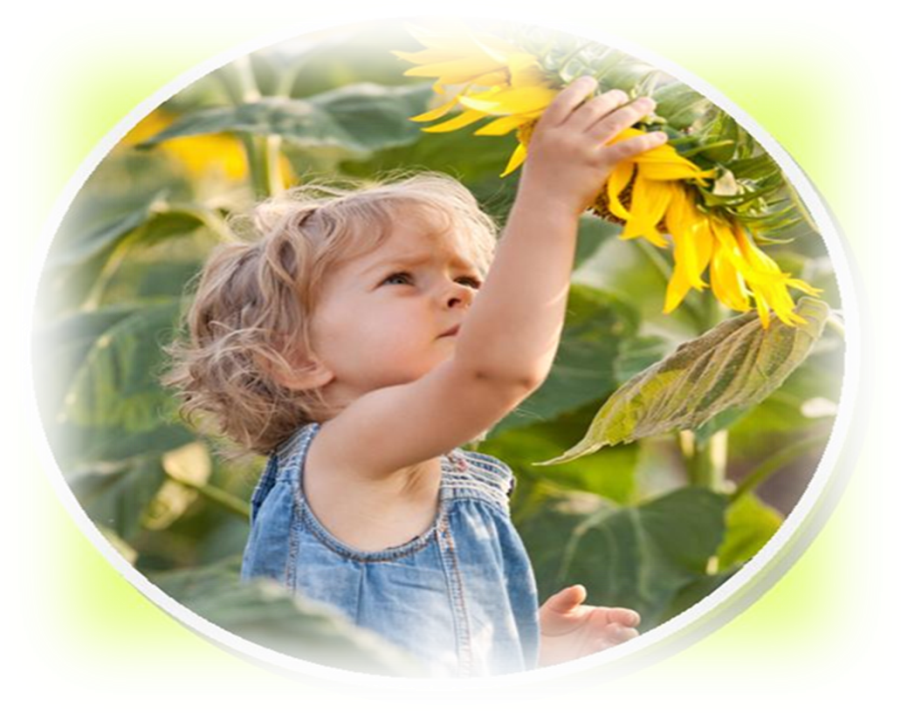  Методическое пособие к программе «Юный эколог Кубани». Младшая группа. Сочи, 2016 г.Составитель: Бобрышева Наталья Петровна, воспитатель МДОУ детского сада комбинированного вида № 67 г. Сочи. Рецензент: Людмила Викторовна Головач, доцент кафедры РРМВ ГБОУ ИРО Краснодарского края.Содержание Пояснительная записка  …………………………………………………….4Особенности образовательной деятельности разных видов и культурных практик  ……………………………………………………………………………. 5Способы и направления поддержки детской инициативы ..…………………….8Особенности взаимодействия педагогического коллектива с семьями воспитанников………………………………………………………………………………..10Перспективное планирование реализации программы «Юный эколог Кубани» Младшая группа …………………………. …………………………………….. 12Примерные конспекты образовательной деятельности с детьми в младшей группе …………………………………………………………………………………. 20Пояснительная записка	Методическое пособие к программе «Юный эколог Кубани» является результатом педагогической деятельности при реализации инновационного проекта «Разработка содержания и создание условий для реализации программы «Юный эколог Кубани» в направлении «младший дошкольный возраст». 	Разработка показывает реализацию программы «Юный эколог Кубани» и одноименный учебно-методический комплект в младшем дошкольном возрасте. 	Формирование начал экологической культуры – это становление осознанно-правильного отношения непосредственно к самой природе во всем ее многообразии и к людям, охраняющим и созидающим ее. Также к людям, создающим на основе ее богатств материальные или духовные ценности. Формирование отношения к себе, как части природы, понимание ценности жизни и здоровья и их зависимости от состояния окружающей среды. Это осознание своих умений созидательно взаимодействовать с природой.	Подбор форм, методов и технологий работы с младшими дошкольниками основывается  на учете возрастных особенностей и  достижении целевых ориентиров реализации программы к 4 годам.	Планируемые результаты освоения Программы (к 4 годам):ребенок проявляет интерес к объектам окружающего мира, условиям жизни людей, растений и животных; умеет оценивать их состояние с позиции «хорошо-плохо»;  принимает участие в экологически ориентированной деятельности;эмоционально реагирует при встрече с прекрасным, желает передать свои чувства в доступных видах творчества;после напоминания взрослого выполняет экологические правила с целью не причинить вреда окружающей среде.	Формирование первичных представлений об объектах окружающего мира проходит в системе, которая реализуется в совместной, самостоятельной деятельности и культурных практиках: наблюдение, простейшие эксперименты, экскурсии, дидактические игры, групповые праздники, досуги развлечения.	Комбинаторика образовательных технологий, представленная  в системе планирования, основана на использовании методик и технологий экологического образования дошкольников, изложенных Н.Н. Кондратьевой, О.А. Воронкевич, Н.А. Рыжовой, С.Н. Николаевой, Л.А. Улановой, С.О. Иордан. Особенности образовательной деятельности разных видови культурных практик	Развитие ребенка в образовательном процессе осуществляется целостно в процессе всей его жизнедеятельности. В то же время, освоение любого вида деятельности требует обучения общим и специальным умениям, необходимым для ее осуществления.	Особенностью	организации   образовательной   деятельности   является ситуационный подход. Основной единицей образовательного процесса выступает образовательная ситуация, то есть такая форма совместной деятельности педагога и детей, которая планируется и целенаправленно организуется педагогом с целью решения определенных задач развития, воспитания и обучения. Особенностью образовательной ситуации является появление образовательного результата (продукта) в ходе специально организованного взаимодействия воспитателя и ребенка. Такие продукты могут быть как материальными (рассказ, рисунок, поделка, коллаж, экспонат для выставки), так и нематериальными (новое знание, образ, идея, отношение, переживание). Ориентация на конечный продукт определяет технологию создания образовательных ситуаций.	Образовательные ситуации используются в процессе непосредственно организованной образовательной деятельности. Главными задачами таких образовательных ситуаций являются формирование у детей новых умений в разных видах деятельности и представлений, обобщение знаний по теме, развитие способности рассуждать и делать выводы.	Воспитатель создает разнообразные образовательные ситуации, побуждающие детей применять свои знания и умения, активно искать новые пути решения возникшей. 	В младшем дошкольном возрасте предусматривается активное использование игровых приемов, разнообразных видов наглядности, в том числе графические схемы и модели (возможно созданные самими детьми: капелька – как символ воды, листочек как символ растения и т.д.) 	Приоритетом в конструировании образовательных ситуаций является обеспечение условий выбора (практического и морального), но учитывая младший дошкольный возраст, выбор может быть предложен (не навязан) воспитателем.  Предоставление прав практического выбора создает почву для личного самовыражения и самостоятельности. 	Образовательные ситуации могут запускать инициативную деятельность детей через постановку проблемы, требующей самостоятельного решения, через привлечение внимания детей к материалам для экспериментирования и исследовательской деятельности, для продуктивного творчества. 	Непосредственно образовательная деятельность основана на организации педагогом видов деятельности, заданных ФГОС дошкольного образования.	Игровая деятельность является ведущей деятельностью ребенка дошкольного возраста. В организованной образовательной деятельности она выступает в качестве основы для интеграции всех других видов деятельности ребенка дошкольного возраста. В младшей группе игровая деятельность является основой решения всех образовательных задач. В сетке непосредственно образовательной деятельности игровая деятельность не выделяется в качестве отдельного вида деятельности, так как она является основой для организации всех других видов детской деятельности.	Игровая деятельность отражена в образовательном процессе в разнообразных формах — это дидактические и сюжетно-дидактические, развивающие, подвижные игры, игры-путешествия, игровые проблемные ситуации, игры-инсценировки, игры-этюды и пр.	При этом обогащение игрового опыта творческих игр детей тесно связано с содержанием непосредственно организованной образовательной деятельности в соответствии с тематикой. 	Коммуникативная деятельность направлена на решение задач, связанных с развитием свободного общения детей и освоением всех компонентов устной речи, освоение культуры общения и этикета, включается во все виды детской деятельности, в ней находит отражение опыт, приобретаемый детьми в других видах деятельности.	Познавательно-исследовательская деятельность включает в себя широкое познание детьми объектов живой и неживой природы, предметного и социального мира, безопасного поведения, освоение средств и способов познания (моделирования, экспериментирования).	Восприятие художественной литературы организуется как процесс слушания детьми произведений познавательной литературы, направленный на развитие способности восприятия литературного текста и общения по поводу прочитанного. 	Конструирование и изобразительная деятельность детей представлена разными видами художественно-творческой (рисование, лепка, аппликация) деятельности. Художественное восприятие существенно обогащает личный опыт дошкольников, обеспечивает интеграцию между познавательно-исследовательской, коммуникативной и продуктивной видами деятельности.	Двигательная  деятельность  реализуется в процессе НОД,   в  ходе режимных моментов (подвижные игры, физминутки и т.д.)	Культурные практики, организуемые в модели режима дня, ориентированы на проявление детьми самостоятельности и творчества в разных видах деятельности. В культурных практиках воспитателем создается атмосфера свободы выбора, творческого обмена и самовыражения, сотрудничества взрослого и детей. Организация культурных практик носит преимущественно подгрупповой характер.	Ситуации	общения    и    накопления    положительного    социально-эмоционального опыта носят проблемный характер и заключают в себе жизненную проблему, близкую детям младшего возраста, в разрешении которой они принимают непосредственное участие. Такие ситуации могут быть реально-практического характера (оказание помощи героям, воспитателю).	В реально-практических ситуациях дети приобретают опыт проявления заботливого, участливого отношения к людям, принимают участие в важных делах («Мы сажаем рассаду для цветов», «Мы украшаем клумбу» и пр.). Ситуации могут планироваться воспитателем заранее, а могут возникать в ответ на события, которые происходят в группе, способствовать разрешению возникающих проблем.	Творческая мастерская предоставляет детям условия для использования и применения знаний и умений. Мастерские разнообразны по своей тематике, содержанию: просмотр познавательных презентаций/ мультфильмов, оформление коллекции животных, изготовление поделок из природных материалов. Результатом работы в творческой мастерской является создание книг-самоделок, составление маршрутов путешествий на экологическую тропу, оформление коллекции, создание продуктов детского творчества и пр.	Детский досуг — вид деятельности, целенаправленно организуемый взрослыми для игры, развлечения, отдыха. Как правило, в детском саду организуются досуги «В гостях у Осени», «Играем с Лунтиком» и др. 	Коллектиная и индивидуальная трудовая деятельность носит общественно полезный характер и организуется как элементарный труд в природе (учитывая младший дошкольный возраст).Способы и направления поддержки детской инициативы	Детская инициатива проявляется в свободной самостоятельной деятельности детей по выбору и интересам. Возможность играть, рисовать, конструировать, сочинять и пр. в соответствии с собственными интересами является важнейшим источником эмоционального благополучия ребенка в детском саду. Самостоятельная деятельность детей протекает преимущественно в утренний отрезок времени и во второй половине дня.	В младшем дошкольном возрасте начинает активно проявляться потребность в познавательном общении со взрослыми, о чем свидетельствуют многочисленные вопросы, которые задают дети. Воспитатель поощряет познавательную активность каждого ребенка, развивает стремление к наблюдению, сравнению, обследованию свойств и качеств предметов. Следует проявлять внимание к вопросам детей, побуждать и поощрять их познавательную активность, создавая ситуации самостоятельного поиска решения возникающих проблем.	Воспитатель показывает детям пример доброго отношения к окружающим: как утешить обиженного, угостить, обрадовать, помочь. Он помогает малышам увидеть в мимике и жестах проявление яркого эмоционального состояния людей. Своим одобрением и примером воспитатель поддерживает стремление к положительным поступкам, способствует становлению положительной самооценки, которой ребенок начинает дорожить.	Младшие дошкольники — это в первую очередь деятели, а не наблюдатели. Опыт активной разнообразной деятельности составляет важнейшее условие их развития. 	Для того, чтобы у детей формировалась внутренняя мотивация к деятельности, необходимо, создавать проблемные ситуации, которые стимулируют детей к самостоятельному решению, внутренней работе, которая ведет к формулированию своего намерения «я хочу помочь», «мы сможем это сделать» и т.д.	Для того, чтобы стимулировать планирование детьми их деятельности, необходимо своевременно (до начала непосредственного выполнения чего-либо) задать детям ряд вопросов и быть готовым приложить максимальные усилия для реализации именно детского плана и замысла, а не своего собственного.	Педагог чутко реагирует на изменение настроения детей, на смещение их интересов, всегда готов уделить внимание той проблеме и вопросу, который неожиданно появляется, что подчеркивает фактор поддержки детской инициативы. 	Педагог задает детям вопросы, содержащие вопросительные слова «зачем», «почему», «как», «для чего»; реагирует на детские высказывания разнообразными речевыми формулами, в зависимости от характера высказывания: «точно», «согласна», «верно», «да», «замечательно»; «может быть», «возможно», «интересно», «необычно»; «Миша так думает…», «почему ты так думаешь?»; «так бывает», «мне очень жаль» и т.д. Возможна также реакция в виде улыбки, кивка, жеста, подмигивания.	Таким образом, в развитии детской инициативы и самостоятельности воспитателю важно соблюдать ряд общих требований:развивать активный интерес детей к окружающему миру, стремление к получению новых знаний и умений; создавать разнообразные условия и ситуации, побуждающие детей к активному применению знаний, умений, способов деятельности в личном опыте; постоянно расширять область задач, которые дети решают самостоятельно; постепенно выдвигать перед детьми более сложные задачи, требующие сообразительности, творчества, поиска новых подходов, поощрять детскую инициативу; тренировать волю детей, поддерживать желание преодолевать трудности, доводить начатое дело до конца; ориентировать дошкольников на получение хорошего результата; своевременно обратить особое внимание на детей, постоянно проявляющих небрежность, торопливость, равнодушие к результату, склонных не завершать работу; дозировать помощь детям. Если ситуация подобна той, в которой ребенок действовал раньше, но его сдерживает новизна обстановки, достаточно просто намекнуть, посоветовать вспомнить, как он действовал в аналогичном случае; поддерживать у детей чувство гордости и радости от успешных самостоятельных действий, подчеркивать рост возможностей и достижений каждого ребенка, побуждать к проявлению инициативы и творчества. Особенности взаимодействия педагогического коллектива с семьями воспитанниковмладшем дошкольном возрасте большинство детей только приходят в детский сад, и родители знакомятся с педагогами ДОО. Поэтому задача педагога — заинтересовать родителей возможностями совместного воспитания ребенка, показать родителям их особую роль в развитии малыша. Для этого воспитатель знакомит родителей с особенностями ДОО, своеобразием режима дня группы и образовательной программы, специалистами, которые будут работать с их детьми. Вместе с тем в этот период происходит и установление личных и деловых контактов между педагогами и родителями. В ходе бесед, консультаций, родительских собраний происходит не только информирование родителей, но и предоставление им возможности высказать свою точку зрения, поделиться проблемой, обратиться с просьбой, что способствует развитию сотрудничества с семьей, поможет родителям почувствовать уверенность в своих педагогических возможностях. Направления взаимодействия педагога с родителями осуществляются через такие формы работы как:педагогический мониторинг, для изучения своеобразия семей, особенности семейного воспитания, педагогические проблемы, которые возникают в разных семьях, педагогическая поддержка, одной из важнейших задач совместной деятельности воспитателя и родителей в младшем дошкольном возрасте -  организовать условия для благополучной адаптации ребенка в детском саду, педагогическое образование родителей младших дошкольников ориентировано на развитие активной, компетентной позиции родителя.совместная деятельность, что позволяет активно включить семью в образовательный процесс.Таким образом, в ходе организации взаимодействия с родителями младших дошкольников воспитатель стремится развивать их интерес к проявлениям своего ребенка, желание познать свои возможности как родителей, включиться в активное сотрудничество с педагогами группы по развитию ребенка.Программно-методическим обеспечением к реализации программы «Юный эколог Кубани» в младшем дошкольном возрасте являются: В.М. Корнилова «Экологическое окно в детский сад»;В.А. Дрязгунова «Дидактические игры для ознакомления дошкольников с растениями»;И.В. Кравченко, Т.Л. Долгова «Прогулки в детском саду»;Л.А. Уланова, С.О. Иордан  Методические рекомендации по  организации и проведению прогулок детей 3 – 7 лет»;Комплект методических разработок Т.А. Шорыгиной«Экологические игры для дошколят» (УМК «Юный эколог Кубани» МДОУ детский сад комбинированного вида №67 г. Сочи) Планирование организации деятельности в младшей группеПримерные конспекты образовательных мероприятий (НОД) в младшей группе«Здравствуй, уголок природы!»Задачи: развивать способности принимать собственное решение, опираясь на свои знания и умения. формировать первичные представления об объектах природного мира, на примере знакомства с растениями и обитателями экологического центра;способствовать формированию представлений о правилах поведения и проявлении элементарной заботы об обитателях экологического центра.Оснащение: костюм феи для взрослого, лейки, маски птичек, корм для рыб, попугаев, мультимедийная презентация.Ход НОД:Мотивация к деятельности.Воспитатель: Ой, ребята, смотрите, что это? (Волшебная коробочка) Что же там может быть? Проверим?Дети открывают коробочку. Записка. Волшебная палочка.Оказывается, нас пригласили в гости! А чтобы узнать, кто нас пригласил, нужно произнести волшебные слова: «Улыбнись, подружись, обнимись и в гостях окажись!» (Слова сопровождаются действиями)Пока дети произносят слова, воспитатель превращается в Фею. Фея кружится, взмахивает палочкой…Воспитатель (фея): Здравствуйте, друзья! Как я рада, что вы пришли! Я -  Фея зеленой страны! Фея: Ребята, как вы думаете, почему моя страна называется «зеленой»? (Варианты-рассуждения) Планирование деятельности.Фея: Хотите узнать? / Как можно это проверить? Может быть попробуем использовать мою волшебную палочку?Кто хочет мне помочь? Вы готовы?У нашей палочки есть волшебные слова, какие, кто помнит?«Улыбнись, подружись, в зеленой стране окажись!» (Слова сопровождаются действиями)Осуществление действий.Дети подходят к цветам. Фея: Ой, что это? (Цветы) Какие они? Где каждый цветочек растет? (В своем горшочке). Ребята, а он, между прочем хочет с нами поиграть… Какие у цветочка яркие лепестки! А как вы можете показать лепестки у цветка? (помахать руками/ дети предлагают варианты) Какой стебелек у цветочка? Как мы можем его показать? А как цветочек будет расти? (Дети придумываю движения, отражающие характерные признаки) Игра «Цветы» Как весело вы играли! Цветочку тоже очень понравилось! Воспитатель берет лейку.Ой, что он нам хочет подарить? (Лейку) А для чего, как вы думаете? (Подвести детей к необходимости полива растений, ухода за ними)Идем дальше? До свидания, цветочек!Кажется, я кого-то вижу, интересно, а вы догадаетесь?В стеклянном доме Живет народ. Все воды набрали в рот!Кто это? (рыбки).Все согласны?Фея: А где же  живут наши рыбки? Дети подходят к аквариуму.Что делают рыбки в аквариуме?Что есть у рыбок? А вы хотите помыть рыбками? Как рыбки виляют хвостиком? А как ротик открывают? (Дети предлагают имитацию движений) Сможете показать?Физминутка.Рыбка рыбку догоняла, Рыбка хвостиком виляла:Ткунась в брюшко: «Догнала!Эй! Подружка, как дела?»Как весело получается! Понравилось? Ой, что это? (Фея показывает банку с кормом для рыб)(Если дети затрудняются ответить: я слышала, что на все вопросы может ответить  волшебная палочка… Спросим? Волшебная палочка нам говорит: Это корм для рыб!)Для чего же нам корм? Какие вы у меня догадливые!Волшебная палочка мне подсказывает, что пора возвращаться в садик.Кто помнит волшебные слова?«Улыбнись, подружись, снова в садик возвратись!»(Фея превращается в воспитателя)Рефлексивный итог.Ну вот, мы снова в садике! Напомните, для чего мы произносили волшебные слова? (Чтобы попасть в волшебную/ зеленую страну).Кого мы там встретили?  Что подарили нам цветочки / рыбки? (Лейку/корм) Для чего это нам понадобится?Как нужно относиться к живой природе? Индивидуальная оценка детей с использованием речевых формул «оценивания». «В гостях у комнатных растений»Задачи: создать условия для позитивных доброжелательных отношений между детьми, выражения своих чувств и мыслей,развивать интерес, любознательность, познавательную мотивацию через формирование представлений о  комнатных растениях;воспитывать бережное отношение к живому, желание помогать растениям;Оснащение: игрушка Хрюша, лейки, модели строения  растений, мультимедийная презентация.Ход НОД:Мотивация к деятельности.Раздаётся стук в дверь. Воспитатель: Кто же это еще к нам пожаловал?  (Хрюша)У Хрюши слезы на глазах.Ребята, вам ничего не показалось?И мне показалось, что он чем-то расстроен. Дети: Хрюша, а почему ты такой грустный? Хрюша шепчет на ухо воспитателю…Ребята, представляете, оказывается он грустный по тому, что не может отгадать загадку, которую ему загадали Филя и Степашка. Что же делать? (Побудить к самостоятельному принятию решения оказать  помощь)Попробуем? Воспитатель достает из кармана Хрюши записку:Без рук, без ног, а двигается,Дышит, но не говорит.Питается, а рта нет.Что это, ребята? Планирование деятельности.Какая сложная загадка. Ребята, как же нам помочь Хрюше ее разгадать? (Размышления детей)Может быть, попробуем обратиться к Мудрой Сове?Что нужно сказать, чтобы Мудрая Сова нас услышала? (Волшебные слова)Какие это могут быть слова? Осуществление действий.____________________________________________________________________Анимационная заставка Мудрая Сова. Используется как ресурс – герой для получения информации. Проводится в системе введения новых знаний, (применительно младшему дошкольному возрасту).__________________________________________________________________Дети подбирают варианты, договариваются между собой, если затрудняются – предложить вариант. Дети произносят волшебные слова, на экране появляется Мудрая Сова:«Ух! Ух! Ух! Ух кого ко мне вопрос?»   Друзья, что спросим у Совы? (Что дышит? двигается? и т.д. – вспоминают признаки, озвученные в загадке)  Появляется картинка растения.Сова рассказывает ребятам о растениях.Как интересно! Ребята, помогла нам Мудрая Сова? Спасибо, Мудрая сова.«Ух! Ух! Ух! Ухххожуууу…»  Так как же растение двигается без рук, без ног? (Оно растет)А чем дышит? (Маленькими точечками – порами)А как питается (Корнями)Почему растения называют «комнатными»?Ребята, а как можно Хрюше это объяснить? (Варианты)Как будем рассказывать? Все хором или разделимся на корешки, стебельки и  листочки (учитывая младший возраст)? Дети распределяют роли, рассказывают Хрюше о растении.Юные помощники, вы обратили внимание, каким стал Хрюша? (У него исчезли слезы/ он стал улыбаться…) Мне показалось, что он хочет с вами поиграть! А вы?Воспитатель имитирует движения Хрюши.Подвижная игра «Цветочки»Наши чудные цветки распускают лепестки…Ветерок чуть дышит, стебельки колышет…Наши чудные цветки закрывают лепесткиСтеблями качают, тихо засыпают… Пока «цветочки» спят, Хрюша исчезает…Рефлексивный итог.Ребята, Хрюша так обрадовался, что скорее убежал к Филе и Степашке. А для чего он к нам приходил? Смогли мы ему помочь?Как помогали? Индивидуальная оценка детей с использованием речевых формул «оценивания».«Золотая осень в гости к нам пришла».Задачи:Развивать коммуникативное взаимодействие, познакомить детей с осенними явлениями в природе (похолодало, идут дожди, в яркие цвета окрашена листва на деревьях);уточнить приспособления птиц и животных в условиях данного сезона.Оснащение: игрушка Хрюша, иллюстрации осенних пейзажей, разноцветные листочки, запись со звуком ветра, мультимедийная презентация.Ход НОД.Мотивация к деятельности. Воспитатель обращает внимание детей  на  красно-желтый  зонтик.-Ребята! Что это? Как вы думаете, кто его оставил? (предположения детей). Что нему привязано (письмо). Как вы думаете от кого оно может быть? Что там написано? Проверим?-Ребята нас пригласили в гости в лес. А вот к кому нам поможет загадка, которую нужно отгадать:Все деревья пожелтели(Кроме пышных сосен),Птицы к югу полетели…Наступила?  (осень)-Кто же это?Что вы знаете об осени?Планирование  деятельности.Все согласны отправиться в лес? Подумайте, как же мы сможем  это сделать? Может  нам поможет  зонтик и волшебные слова? Хорошо!  Давайте дружно их повторим и раскрутим зонтик:Раз, два, три,Зонтик к осени  в гости  нас  отнеси.( Под музыку дети кружатся)Осуществление действий. На полу разбросаны разноцветные  листья.Вот это да,  какой сюрприз приготовила Осень.Почему листьев так  много на земле? Почему они  разноцветные?Мне кажется, Осень хочет с вами поиграть! А вы?Игра «Листопад»Правила игры такие: Я буду деревом, а вы мои листочки. Возьмите по два листочка.Под звук ветра листочки кружатся, и падают на землю. Но будьте внимательны, ветер дует то сильно, то слабо, то вообще не дует.Какие у меня листочки замечательные! Какой красивый разноцветный листопад  у нас получился! Вам понравилось играть?А во что мы играли?Во что сейчас превращались?Ребята, а кто там  за  пеньком  прячется?( Ёжик)Я думаю,  с  ёжиком  нужно  поздороваться?Ой, что это  у  него? ( Корзинка).Зачем  она  ему? (Предположения) (Разбросаны  фрукты и грибы).Что  делать ?Почему их  так  много?Зачем  они  ему?  Может  дальше  пойдём  Осень  искать? Я  очень  рада  что  вы  хотите помочь  ёжику.Дети под  музыку  собирают  фрукты  и  грибы.Какие вы у меня помощники! Ёжик очень  хочет с вами поиграть . А вы?"Кто  делает  запасы  на  зиму"Ежик приготовил картинки. Кто на них? Если  зверёк  делает  запасы, нужно  как-то обозначить  звуком,  каким? (Дети выбирают понравившийся звук  хлопать в ладоши и т.д.)Какие внимательные! До  свидания,  ёжик. Идём  дальше?На  земле  лежат  бабочки.Кто  это?  Почему  они  грустные и  сонные? Что  у них  произошло? (Пока  дети  размышляют  воспитатель  берёт  одну  на  ладонь). А  ведь  бабочка  рассказала,  что  с  ними  произошло.  Оказывается,  солнышко  осеннее  уже  не  греет  и цветов  становиться  мало. Им нечего  есть,  они  замерзают и им  хочется  спать.  Они,  как  птицы,  не  могут  улететь  на  юг. Что  же  теперь  делать?( Воспитатель  обращает  внимание  детей  на листья  которые  лежат  на  земле). Сколько здесь листочков! Что мы можем сделать из них  чтобы  спасти  бабочек?(Если затрудняются: предлагаю  собрать  листья  в кучку  и  спрятать  насекомых  в листья) .Самостоятельная деятельность. (Пока  дети  собирают  листья,  бабочка подлетала  к  каждому  ребёнку).Какой разноцветный и  теплый  дом получили  насекомые  теперь  они  будут  спать здесь  до  весны.Кто  хочет  с нами  поделится,  что  ему  шепнула  бабочка.(«Ой,  ребята,  я так  ждала  вас  в  гости когда погода  была  солнечной.  Но  вы же  знаете,    что  погода  осень  переменчива.  Посмотрим  на  осеннее  небо?  Какое  оно  осенью  бывает? Сейчас  оно  опять  хмурится.  Что  сейчас  будет? Как  же  я  вас  спасу  от  дождя?»)Какие вы догадливые!А я знаю такую игру «Дождик и солнышко».  Хотите поиграть?Игра «Дождик и солнышко». Как весело! Бабочка подсказала мне, что нам пора возвращаться в садик!  Кто помнит волшебные  слова?  Раз, два,  три....4. Рефлексивный  итог.Ну  вот,  мы  с вами  снова  в  садике. Напомните,  для  чего  мы  произносили  волшебные  слова?Кого  мы  встретили  в  осеннем  лесу?Смогли  ли  мы  им  помочь?Индивидуальная  оценка  детей  с  использованием  речевых  формул  «оценивания».«Кто? Кто в Черном море плывет?»Задачи:Развивать коммуникативное взаимодействие, любознательность.развивать познавательную мотивацию через формирование представлений об обитателях Чёрного моря;развивать слуховое и зрительное внимание.Предварительная работа.Наблюдения за дождем, облаками, какая вода в речке, озере до и после дождя.Слушание: «Гроза» - Н. Кушинникова.Музыки «Дождик» А. Филлипенко.Чтение художественных произведений о воде, морях и океанах.Обсуждение и рассматривание иллюстраций «как люди ведут себя наберегу, пароходах, какие хорошие и плохие поступки совершают.Оснащение: сундук, муляжи подводных обитателей, мультимедийная й презентация.Ход НОД:Мотивация  к  деятельности. Ребята,  кто  у  нас  новый  в  аквариуме? Как  она  здесь  оказалась? Золотая  рыбка  что- то  нам  говорит  но  мы  не  понимаем .Что  же  делать?  Как  нам  её  понять?(  Предположения  детей).Около аквариума лежит  морская  ракушка, воспитатель  обращает  на  неё  внимание.  Дети слушают  ракушку  слышат  шум  моря .-Что вы услышали?  Как вы  думаете,  куда  она  нас  приглашает? Планирование  деятельности.Все  согласны? А как  мы  сможем  попасть  в  море? Что  нам  для  этого  понадобится? Может  нам  поможет  золотая  рыбка  и подскажет  волшебные  слова? Тогда  дружно  повторяем:" Улыбнись,  покружись,  в  Черном  море  окажись"Осуществление  действий.Кого  мы  можем  встретить  в  море?А  можем  мы  встретить  здесь  тигра  или  медведя?  Ой,  рыбка  нас  с  кем- то  хочет  познакомить.  Кто  это?(  КРАБ)Вы уверены?  А как нам убедиться, что это краб ? (Описывают  внешний  вид) Я думаю,  нам  с  крабом  надо  поздороваться. Он  хочет  вам  что- то показать. А  вы  хотите  это  увидеть? ( Опыты  с  морской  водой) (вкус, прозрачность,  жидкая)Как  всё  было  интересно! Крабу  вы  очень  понравились. Идём  дальше? Наша  рыбка  зовёт  нас  дальше.  До  свидания, крабик.Ребята,  кто  это?  ( Медузы  )  Вы  уверены ? Как нам в этом убедиться?( Внешнее  описание)  А почему  они   такие  печальные   и  тихие? (Рассыпан  мусор)  Я  к  сожалению  не  знаю  чем  им  помочь.  Может  пойдем  дальше  за  рыбкой? Вы  хотите  им  помочь?  Но  как?  Я  с  удовольствием  вас  послушаю?  Куда  мы  денем  мусор? (Соберём  в  мешки  и  заберем  их  с  собой.)   Почему?  Игра «Кто быстрее соберёт»Ребята,  мы  помогли  нашим  новым  друзьям,  как  вы  думаете? Как  именно  мы  помогли?  Отправляемся  дальше?ПРЕЗЕНТАЦИЯ.Кто  это?Вы ничего не заметили?  Дельфинёнок  улыбается?   Что  с  ним  случилось ? И мне кажется, что он  доволен  что  мы  с  вами  мусор  убрали.Дельфиненок  очень  вам  благодарен  и  хотел  с  вами  поиграть. А  вы  хотите  поиграть с новым  другом? Играть  будем  так :  дельфинёнок будет  вам  задавать  вопросы  вы  будете  отвечать.  А если  вы правильно  отвечаете,  дельфинёнок достанет  со  дна  морского большую  морскую  раковину:• Ребята хорошо ли засорять воду? (ответы детей)• К чему это может привести? (ответы детей)• Плыл по морю пароход, перевозил нефть, и она вылилась в море.(показать на опыте)Что же будет с птицами, которые сели на воду, чтобы поймать рыбку?(Птицы испачкаются в нефти, перья слипнутся они не смогут лететь). • А чтобы вы сделали, увидев на берегу такую грязную птицу?• А как можно помочь дельфиненку, которого выбросила волна на берег? Какие  вы  у  меня  молодцы! Какие  интересные и правильные  ответы  вы  дали!  Я  вами  горжусь. Дельфинёнок  дарит  ракушку.Ребята,  кого  привела  к  нам рыбка?  Почему  веселятся  рыбки? ( встретили  свою  пропавшую  подругу)  Дельфиненок подсказывает мне, что   нам  пора  возвращаться.  Кто  помнит  волшебные  слова? "Улыбнись, покружись и в  садике  окажись."Ну  вот  мы  и  садике.  Ребята,  напомните  для чего  мы  произносили  слова  в  начале  ?Кого  мы  встретили?Кому требовалась  помощь?Как надо вести себя на море и около него?Индивидуальная оценка  детей  с  использованием  речевых  формул  «оценивания».«Знакомство с куриной семьей»Задачи: Развивать любознательность и умение взаимодействовать со сверстниками в достижении общей цели;Формировать начальное представление о куриной семье: петух, курица, цыплята; умение называть их внешние отличия;Способствовать самостоятельному поиску решений, возникающих проблем.Оснащение: игрушки цыплят, курочка, петух, модель «Общее и разное», зернышки, картинка деревни, курятник, забор.Ход НОД:Мотивация к деятельности.Воспитатель обращает внимание на звуки в группе. - Ребята, что это за звук? Слышите? Вам ничего не кажется?- Вот и я слышу, что кто-то плачет! Кто же это может быть? Давайте поищем!Дети ищут по группе кто же плачет и находят игрушку цыпленка. - Ой, детишки, кто же это тут у нас прячется? А может котенок? Чем же он так расстроен?- Ребятки, представляете, цыпленок потерялся и не может найти свою маму и папу! Представляете какая случилась беда? Что же теперь с ним будет? Что ему делать? Хотите ему помочь?Планирование действий.- Давайте вспомним, как называются мама и папа у цыпленка? Где они живут? Воспитатель подводит детей к тому, что петуха и курицу можно увидеть в деревне.- Ребятки, предлагаю отправиться в деревню! Все согласны?- Подумайте на чем быстрее можно добираться? (предположительные ответы)- Ой, сколько интересных предложений! Предлагаю договориться, как нам удобнее будет добираться до деревни? По одному, кто с кем захочет или всем вместе? На чем мы можем добраться все вместе!- Отправляемся на поезде! Занимайте места, согласно купленным билетам! Ну, что тогда в путь?Под музыку едет- едет паровоз дети двигаются по группе.Осуществления деятельности.- Вот, ребята мы с вами и на месте! Где мы оказались? Что вы видите вокруг?- А там кто это там на заборе сидит и очень громко кричит? Как вы догадались? - А что есть у петушка?- А что это у петушка на голове? Какого цвета гребешок у него? А это что у петушка? А это что? Зачем нужен клюв? Что делает петушок?- Мальчики, сможете показать, как ходит петушок? Клюет зернышки и пьёт водичку? - Молодцы мальчики, какие настоящие петушки из вас получились. Посмотрите, наш цыпленок очень обрадовался! Как Вы думаете почему?Петушок: Спасибо вам ребята за то, что нашли моего цыпленка. За это я вам спою песенку.Петушок, петушок,Золотой гребешок,Масляна головушка,Шелкова бородушка.Очень рано встаешь, Солнышко к нам ведешь!Дети показывают части тела петушка.- Молодцы, детишки, все части тела петушка правильно показали. Идем дальше или в детский сад возвращаемся? Звучит фонограмма кудахтанья курицы.- Ребятки, слышите, кто-то жалобно плачет? Кто же это? Дети находят курочку. Ребята, посмотрите, курочка такая же, как петушок?- Ребята, посмотрите, курочка такая же, как петушок? А может это петушок? Как проверить? - Предлагаю поиграть! Хотите? Надо сравнить и заполнить модель «Общее и разное»Дети вместе с воспитателем составляют модель «Общее и Разное»- Ребята курочка какая? Что есть у курочки? Что умеет делать курочка?- Девочки, сможете показать, как курочка ходит? Как ищет и клюет зернышки?- Умнички, девочки, замечательные курочки у нас получились.- Девчонки и мальчишки, а почему курочка плачет? Что надо сделать что бы ее успокоить?Дети вставляют игрушки петуха и цыпленка.Вот мы и нашли цыпленок твою маму курочку и папу петушка.- Ой, а это кто тут прибежал?Воспитатель выставляет игрушки цыплят- Какие цыплята? Что у них есть? Какие звуки они издают?- Как можно назвать курочку, петушка и цыплят? Вместе кто они?- Давайте с вами поиграем. Я буду мамой-курочкой, а вы мои детки-цыплятки.- Мы с вами пойдем гулять и делать то, что делают цыплята на прогулке.Игра: «Наседка и цыплята»Вышла курочка гулять,  Свежей травки пощипать, А за ней ребятки — Жёлтые цыплятки. – бегут за воспитателемКо-ко, ко-ко, ко-ко-ко! – грозят пальчикомНе ходите далеко, Лапками гребите, - шоркают ногамиЗёрнышки ищите. Ходят цыпки целый день, - имитируют ходьбуНагибаться им не лень. - наклоняютсяЗёрнышек не видно, - разводят рукамиМалышам обидно... – изображаютСъели толстого жука. – гладям грудкуДождевого червяка, Выпили водицы Полное корытце. - гладят животик- Скажите, как курочка – мама зовёт своих деток – цыплят?- Как цыплята отвечают курице?Чему она учит цыплят?- Правильно, мама – курица учит деток клевать зёрнышки, искать червячков, пить водичку.- А давайте покормим их зернышками.(Насыпаем зернышки в тарелочки, зазывая цыплят)- Петушку, курочке и цыпляткам пора домой в курятник.-  А нам с вами пора возвращаться в наш детский сад. Садитесь в свои вагончики и поедем.Рефлексивный итог.- Вот мы снова с вами в детский сад вернулись! Где мы были? Для чего это нам нужно было? Чему мы с вами научились? Как вы думаете, мы помогли цыпленку. Вы большие молодцы! Я вами горжусь!«Кто под кусточком живет? Знакомство с зайцем.»Задачи:развивать общение, взаимодействие детей со взрослым и сверстниками;создать условия для формирования первичных представлений об объектах окружающего мира;развивать познавательный интерес, познавательную мотивацию через изучение объектов окружающего мира.Оснащение: игрушечный заяц, музыкальное сопровождение, мультимедийная презентация.Ход НОД.Мотивация к деятельности. Воспитатель обращает внимание детей на конверт.Воспитатель: Ой, ребята, смотрите, нам конверт. Как вы думаете, от кого оно может быть? А что там может быть написано? Проверим?Оказывается, нас пригласили в гости! Но, чтобы узнать к кому, нужно отгадать загадку:Что за зверь леснойВстал как столбик под сосной.И стоит среди травы,Уши выше головы? Кто же это? Все согласны?Ну что, хотите к зайчику в гости?Планирование деятельности.А как мы можем это сделать? (Предположения детей)Может быть, попробуем использовать «волшебный коврик»?Вы помните слова для «волшебного коврика»? «На ковер становись, Другу  улыбнись,Крепко за ручки возьмись,И  переместись».Дети произносят волшебные слова. Включается музыкальный фон «Звуки леса».Осуществление действий.Ребята, где мы оказались?Ой, кто это меня тут толкает?Воспитатель достает игрушечного зайца с корзинкой.Я думаю с зайчиком надо поздороваться?Как вы думаете, для чего же он нас позвал? (Предположения)Если затрудняются: а как же узнать? Может посмотреть, что у него в корзинке? Дети достают из корзинки картинки-модели (ЛЕС, ВОЛК и ЛИСА, УШИ-ТУЛОВИЩЕ-ЛАПЫ-ХВОСТ, ШУБКА серая-белая, СЛЕДЫ, НОРА)Что бы это значило? Какие у вас предположения? (Предположения детей) Дети высказывают догадки по каждой модели. Затруднение в ситуации.Друзья, так как же нам понять, что означают эти картинки?(спросить у зайчика)Если не догадываются, предложить: а может спросить у зайчика? Что спросим? Какие вы у меня догадливые! Зайчик садится у мультимедийного экрана. Презентация зайцы. (Заяц – дикое животное.  Еще его называют зайчишка-трусишка, потому, что он боится волка, лису, которые на него охотятся. Чтобы быть незаметным, зайчик осенью и весной линяет – меняет цвет своей шубки. Летом он носит серую, а зимой - белую шубку. Еще зайчик умеет обманывать своих врагов, запутывая следы. Летом заяц ест травку, яблоки, семена, ягоды, очень любит морковку, капусту. А вот зимой он ловко грызет кору деревьев. Заяц живет в норке, которую он роет сам. Так он прячется от врагов – лисы и волка.)Ребята, так для чего зайка позвал нас в гости? Теперь мы можем объяснить, что нарисовано на картинках?Что означает картинка лес? (что он живет в лесу)Что означает эта картинка (части тела)? Кто может объяснить?А что же означает эта картинка (волк и лиса)? И т.д.Все согласны? Посмотрите, как обрадовался зайчик, что вы догадались! Мне кажется, он хочет с вами поиграть, а вы?Музыкальная имитационная игра https://youtu.be/1rkB4F_xAVw «Заинька, попляши, серенький, попляши»Как весело! Вам понравилось?  Мои хорошие, что-то мне подсказывает, что нам пора возвращаться.Что нам в этом поможет? Вы помните волшебные слова?Дети становятся на «волшебный ковер».«На ковер становись, Другу  улыбнись,Крепко за ручки возьмись,И  переместись».Вот мы и в садике!Рефлексивный итог.Так зачем же заяц нас позвал в гости?Узнали мы о зайцах? Ой, почему же корзинка оказалась в детском саду? (Мнения)И мне кажется, что зайчик для чего-то нам подарил эти картинки. Для чего же, друзья? (для чего они нам могут пригодиться?.. чтобы рассказать другим, знать, домой отнести, маме подарить и т.д.)Кто сможет рассказать? Какие вы у меня внимательные… А Машеньке, Коле и Даше сегодня удалось…. Сашенька помог разобраться…. И т.д.Индивидуальная оценка детей с использованием речевых формул «оценивания».Айболит проверяет здоровье детей.Задачи:- Продолжать формировать у детей начальные представления о здоровом образе жизни, о пользе витаминных продуктов (фруктов и овощей) в поддержании здоровья;- Воспитывать понимание ценности здоровья у детей, желание не болеть, укреплять свое здоровье витаминной пищей. Оснащение: солнышко с лучиками, муляжи овощей и фруктов, картинки с предметами гигиены, Доктор Айболит — игрушка или кукла перчатка, солнышко со съёмными лучиками.Ход НОД:Мотивация к деятельности.- Друзья, вы любите гостей? А хотите, чтобы к нам пришли гости? Для этого нужно отгадать загадку: «Лечит маленьких детей,Лечит птичек и зверей,А сейчас он к нам спешитДобрый Доктор …(Айболит)Воспитатель одевает куклу-перчатку Айболита.Айболит: -Здравствуйте, ребята. - Как поживаете? Не болеете? Дайте-ка я на вас посмотрю. У всех ли румяные щёчки? У всех ли весёлые глазки? Все ли улыбаются? Все здоровы, молодцы!- А как вы думаете, что значит быть здоровым? - Здоровый человек, это какой человек? - Детишки, хотите узнать, как оставаться всегда здоровыми?- Предлагаю побывать в Стране Здоровья? Хотите познакомиться с ее хозяйкой? Солнышко Здоровье очень любит гостей! Хотите в путешествие в Страну Здоровья? Все согласны?2. Планирование действий.- Здорово! На чем мы будем путешествовать?- Предлагаю путешествовать сегодня на веселом паровозике «Здоровье» А впереди нас ждут необычные станции и много интересного! Кто за? Кто против?- Прошу получить свои билеты и занять места.Дети занимают свои места. Звучит песня «Паровозик из Ромашкино»3.Осуществление действий.Станция «ЗАРЯДКИНА»- Ребята, что за станция такая? А вы любите зарядку по утрам делаете? (Да) чтобы ехать дальше нужно сделать зарядку. Готовы?Проводится зарядка под музыку «Делайте, делайте, делайте зарядку!»- Молодцы, ребятки вижу, что зарядку не забываете делать по утрам.- Едем дальше?Дети занимают свои места. Звучит песня «Паровозик из Ромашкино»Станция «ВИТАМИННАЯ»- Как вы думаете, что за станция такая? О чем она нам хочет рассказать?- Что такое витамины? Где их можно купить? (Подвести детей к тому, что витамины не только продаются в аптеке)- Что это тут у нас? (обращает внимание на корзинки с овощами и фруктами)- Почему, овощи и фрукты оказались на станции «витаминной»? - Что можно приготовить из овощей?- Чем полезны фрукты?- Скажите, ребята, а перед тем, как есть овощи, фрукты, что надо сделать?- Правильно, их нужно обязательно мыть!- Едем дальше?Дети занимают свои места. Звучит песня «Паровозик из Ромашкино»Станция «ЧИСТЮЛЬКИНА»- Какое интересное название! А как вы думаете, почему она может так называться? Конечно, здесь живут люди, которые любят чистоту. Кого называют чистюлями? А грязнули кто? Что нужно делать, чтобы быть чистюлей?- Хотите поиграть? Правила игры такие: нужно выбрать только те картинки, которые нужны для соблюдения чистоты.- Какие внимательные! Едем дальше?Станция: «ЗДОРОВЬЕ»Айболит: Ой, ой! Беда! (Дети задают вопросы, что случилось и т.д.?)Куда же пропало Солнышко Здоровья? Теперь эта Страна совсем не здоровья, а Болезни! Что же делать? - Ребята, а может вернемся в детский сад? Зачем нам находиться в стране Болезни?  (рассуждения детей, право выбора, побуждение оценки своих действий «хорошо-плохо») Я рада вашему решению! Так как же помочь Айболиту? Как будем искать? А может оно где-то здесь?Дети ищут солнышко.Ура! Нашли! Но почему оно совсем не похоже на здоровое солнышко? (Потому что у него нет лучиков) Может, и оно заболело? (дети приходят к выводу, нужно найти лучики). Ребята, у нас есть палочки, прищепки, колечки… Из чего будем делать лучики? (Выбор) А, почему вы выбрали прищепки? Что это за картинки? (Дети объясняют, что изображено на картинках: о пользе фруктов и овощей, физкультуры и т.д.)Спасибо Вам ребятки за путешествие веселое, за то, что вы нашли и вернули Солнышко наше. Вы настоящие друзья, на вас можно положиться! Не болейте, занимайтесь физкультурой, ешьте много овощей, фруктов, будьте здоровыми и крепкими. До свидания.Ну, нам мои юные друзья пора возвращаться в детский сад. Где моя волшебная палочка? (дети говорят волшебные слова)Рефлексивный итог.- Ну вот мы с вами снова в садике. Напомните кто сегодня к нам приходил в гости? Что мы узнали? Чему научились? Для чего это нам нужно? «Зимушка-зима в гости позвала».Задачи:Развивать познавательную мотивацию познакомить детей с временем года – зимой и её признаками,развивать эмоциональное восприятие окружающего мира, мышление детей.развивать общение и взаимодействие ребёнка со взрослыми и сверстниками.Ход НОД.1.Мотивация к деятельности.Воспитатель обращает внимание детей на снежинки, разбросанные на полу.Воспитатель: Ребята, что это такое? Как вы думайте кто их тут оставил? (предположения детей). Ой, а это что? (показывает записку) Как вы думаете от кого она может быть? Что там написано? Проверим?Ребята, нас пригласили в гости. Вы хотите пойти? А вот к кому, нам поможет загадка:Падают снежинки, Зазвенели льдинки.И невидимый морозЩиплет уши, щёки, нос!- Знаем, знаем к нам пришла,Наша …(Зимушка-Зима).Ребята, кто же нас в гости приглашает? 2. Планирование деятельности.Все согласны отправиться в гости? Предлагаю одеться на прогулку! Что мы будет надевать?Тактильная игра-массаж: «Собираемся на прогулку»Дети с помощью имитации надевают штаны, носки (поглаживание ног), надевают кофты (поглаживание рук, живота, плечи), надевают сапоги (поглаживание ног от пальцев до колена), надевают шапки (поглаживание головы), надевают куртки, шубки, пуховики (имитируют застегивания пуговиц); завязывают шарфы.Ну, что в гости идти готовы? Но как же мы сможем добраться к Зимушке? Может нам помогут волшебные слова и танец со снежинками? Попробуем? Давайте дружно скажем волшебные слова:Раз, два, три- снежинку возьми,В легком танце закружись и у Зимушки в гостях, Очень быстро очутись!Дети под музыку кружатся, танцуют и приседают на пол.Воспитатель выставляет на мольберте пейзажи зимнего леса и превращается в Зиму.3.Осуществление действий.Зима: Здравствуйте мои друзья. Я Зимушка- зима. Очень рада видеть вас! Сильная вьюга перепутала все мои признаки с другими временами года. Помогите, мне собрать мои, пожалуйста.Ребятки, скажите мне, что бывает зимой? Что изменилось знаете? Зимой падает снег? Что мы видим на этой картинке? Что происходит в природе? Что на этой картинке произошло с речкой? Какое у нас солнышко зимой? Как на улице зимой? Солнышко светит, но снег не тает, почему? И т.д.(за правильные ответы воспитатель даёт снежинки)Какие вы молодцы! Так много знаете о зиме. А теперь положите снежинки в волшебную коробочку и посмотрим, что с ними произойдёт. Раз, два, три посмотрите, наши снежинки превратились в снежки.(воспитатель незаметно меняет коробки)Хотите поиграть в снежки? У меня есть вот такой зимний, снежный обруч. Вам нужно будет попасть снежком в него. А я посмотрю, какие вы ловкие да меткие. (Под музыку дети бросают снежки в обруч, музыка заканчивается, снежки собираются в коробку.)Зима: Молодцы! Вот как весело играли! Все ребята оказались меткими и ловкими. А теперь вам пора возвращаться в детский сад. Вот мое снежное облачко, оно поможет детский сад найти. Скажем вместе волшебные слова: Раз, два, три – облачко волшебное в садик нас верни. Рефлексивный итог.Ну вот мы с вами снова в садике. Напомните для чего мы произносили волшебные слова?Кому мы ходили в гости? Помогли ли мы Зимушке?Как помогали? Индивидуальная оценка.«Лесные спаленки: знакомство с ежом».Задачи: развивать любознательность, умения взаимодействовать со сверстниками в достижении общей цели,формировать начальные представления о природном мире на примере знакомства с ежом.способствовать самостоятельному поиску решений возникающих проблем.Оснащение: презентация «Ёж» или картинки по теме, губка, мех, еловая веточка, шишка, деревяшка, ложка, диск со звуками ежа.Ход НОДМотивация к деятельности.Раздается звук фырчанья ежа. Воспитатель: Солнышки мои, вы ничего не слышите? Вот и я все хожу и не пойму, что это за звук. А вы как думаете? (Предположения)Как же нам узнать, кто издает этот странный звук? (Варианты. Если затрудняются, предложить вариант) А может быть спросить у того, кто знает? Планирование деятельности.Так что будем делать? (Предоставить право выбора, если выбирают другое, проверить эффективность…)Кто же у нас знает обо всем? (Мудрая Сова)Что нужно сказать, чтобы Мудрая Сова нас услышала? (Волшебные слова)Какие это могут быть слова? Осуществление действий.Дети подбирают варианты, договариваются между собой, если затрудняются – предложить вариант. Дети произносят волшебные слова, на экране появляется Мудрая Сова:___________________________________________________________________Анимационная заставка Мудрая Сова. Используется как ресурс – герой для получения информации. Проводится в системе введения новых знаний, (применительно младшему дошкольному возрасту)____________________________________________________________________«Ух! Ух! Ух! Ух кого ко мне вопрос?»   Друзья, что спросим у Совы? (Кто издает такой звук? Дети могут подражать услышанному звуку…) Кажется, Сова вам что-то хочет сказать? На экране появляется картинка «Ежик», сопровождается рассказом Совы.Спасибо, Мудрая сова.«Ух! Ух! Ух! Ухххожуууу…»  Как интересно! Ребята, помогла нам Мудрая Сова?Кто же издает этот странный звук? Какой ежик? Что у него есть? Как вы думаете, зачем ежику нос? Что мы можем сказать о глазах? Зачем ежику глазки? А есть ли у ежа уши? Почему мы их плохо видим, какие они? А это, что такое? (показывает на лапки) Сколько лапок у ежа? зачем ежику нужны лапки? Чем покрыто спинка у ежика? Какие колючки? Какие колючки у ежа? (предположительные ответы детей)Подойдите к столу, потрогайте материалы и определите, какой материал больше похож на иголки ежа (предложить мягкую меховую ткань, деревянный брусок, еловую веточку, еловую шишку и др.) Зачем ежу колючки? (предположительные ответы детей) А, кто может обидеть ежика, от кого ему надо защищаться? Как ежик защищается? (сворачивается в клубок) Чем питается еж? Что он ест? (предположительные ответы детей) Какие вы молодцы! Вот сколько всего нового узнали про ежика! А хотите превратиться в ежиков и не много поиграть?	Физминутка: «Ёжик топал по тропинке»Ежик топал по тропинке,И грибочек нес на спинке.(Ходьба на месте маленькими шажками)Ежик топал не спеша,Тихо листьями шурша.(Шарканье ногами)А навстречу скачет зайка,Длинноухий попрыгайка.Шубку серую своюОн сменил на белую.(Прыжки на месте, руки перед грудью)Идет по лесу серый волк,Голодный волк – серый бок.(Широкий пружинистый шаг с чуть наклоненным вперед корпусом.Руки попеременно выносятся вперед)Чтоб волку не попасться на зубок,Ты, еж, свернись скорей в клубок.(Сесть на корточки и сгруппироваться)Молодцы, вот какие забавные, смешные и колючие ежики из вас получились! Ребята, так кто же такой ёж? Где живет он? Где его можно встретить? А сейчас мы сможешь сейчас увидеть ежика?Почему? Какое сейчас время года? А кто подскажет, что ежики зимой делают?Рефлексивный итог.Что мы сегодня делали? Зачем вызывали Сову? Что вы услышали нового про ежа?«К нам прилетели друзья».Задачи:  - развивать способность применять собственное решение, опираясь на свои знания и умения; - создать условия для формирования первичных представлений о птицах, находить и показывать их, называть видимые части их тела;- воспитывать бережное отношение к живому, желание им помогать.Оснащение: игрушка Каркуша, силуэты или картинки птиц (воробей, голубь, синица; аудиозапись «Голоса птиц».ХОД НОД.Мотивация к деятельности. Воспитатель обращает внимание детей на красочную коробку.	- Что же в ней может быть?           - Проверим? (достаёт игрушку Каркушу с письмом в клюве)- Вам не показалось, что она грустная? - Что же у неё случилось?  - Прочтём письмо?  - Ребята, Каркуша говорит, что Филя и Степашка ей прислали фотографии, а кто это она не знает. - Мы сможем ей помочь?Планирование деятельности.Воспитатель показывает картинки детям - Так кто же это? (птицы) включается аудиозапись «Голоса птиц» - Мы помогли нашей гостье? - Но, ребята, мне кажется, что она всё равно грустит, вы не знаете, почему?(воспитатель подносит игрушку к уху) Воспитатель: Каркуша говорит, что ей хочется побольше о них узнать, ведь она давно живёт в нашем городе, а ничего об этих птицах не знает. - А вы хотите узнать, какие птички к нам прилетели? (да) - А ведь картинки эти не простые, а говорящие. - Но почему – то они ничего не говорят.  - Как вы думаете, почему? (предположения детей) - что нужно сделать, чтобы они заговорили? - Давайте вместе придумаем волшебные слова? Осуществление действий. (воспитатель берёт картинку)Раз, два, три картинка заговори! (презентация)На интерактивной доске раздаётся чириканье воробьья. -  Ребята, кто это поёт? (появляется картинка воробья) - Я думаю, с воробьём нужно поздороваться. - А он, между прочим хочет вам о себе рассказать. - Давайте его послушаем? (дети слушают рассказ воробья о себе) - Как кричит воробей? («чик-чирик») - Вы согласны превратиться в маленьких воробушков и почирикать? (дети выполняют движения)  - Ну что, будем знакомиться со следующим гостем? - Кто мне поможет? (ребёнок берёт следующую картинку и все вместе произносят волшебные слова)Раз, два, три картинка заговори! (звучит аудиозапись - воркование голубя) - Вам не показался знакомым этот голос? (предположительные ответы детей) - Давайте с ним тоже поздороваемся. Как вы думаете, согласится ли он нам о себе рассказать?  - Может попросим его? (звучит рассказ о голубе) - Ребята. Каркуша говорит, что она немного устала. - Как мы можем ей помочь? (сделать физкультминутку) - А какую же выбрать?  Вот так задача. -  Наша гостья предлагает нам превратиться в птичек. А, вы хотите стать птичками? Тогда давайте встанем, хлопнем в ладошки три раза и под волшебную музыку превратимся в птичек. ФИЗКУЛЬТМИНУТКА:(Дети встают и под музыку, в соответствии со словами воспитателя выполняют действия - птички летают по группе, клюют зернышки, летят в гнездышки и т.д.) - Какие замечательные птички у вас получились. А как нам обратно в деток превратиться? (предположительные ответы детей) -  Я согласна с вами, давайте хлопнем еще раз в ладошки и превратимся в деток. - Каркуша предлагает нам сравнить воробья и голубя. - Какой цвет имеет воробей? - Как он передвигается? - Как вы думаете воробей больше голубя или меньше? - Скажите, а голубь тоже как воробушек прыгает? - Кто мне скажет, как поёт голубь? (воркует) - Вы готовы знакомиться с последним гостем?  - Тогда я приглашаю следующего помощника.Раз, два, три картинка заговори!(звучит аудиозапись – тиньканье синицы) - Кто догадался, чей голосок прозвучал? (синица) - Мы случайно ничего не забыли? (поздороваться) - Что нужно сделать, чтобы синичка рассказала о себе? (попросить её) (звучит рассказ о синице. - Какая синичка? (маленькая).  -  Какая грудка у синички? (желтая) - А шапочка у синицы, какого цвета? (синяя) - Как поет синица? (Синичка тинькает «тинь-тинь») - Мне только что Каркуша сказала, что все эти птицы чем – то на неё похожи. - Неужели это правда? - Как мы можем это проверить?Работа со схемами строения птиц.   - Что же общего у всех птиц? (крылья) - Сколько их? (два).  - Зачем интересно птице крылья? (Чтобы летать). - Что есть ещё у птицы? (Лапки).  - Сколько их? (Две)  - Зачем птице лапки? (Ходить, прыгать по земле).  - Чем покрыто тело птицы? (Перьями).  - Что есть на голове у птицы, чем она клюет? (Клювом). -  А что любят клевать птички? (зернышки, семечки, червячков и т. д) - Так почему же наша Каркуша решила, что все эти птицы на неё похожи? (Ребята делают вывод, что у неё тоже есть клюв, крылья, лапы, тело покрыто перьями и что она тоже птица)  - Вам не кажется, что наша гостья изменилась? - Что вы заметили? - А почему она стала весёлой? (предположения детей) - Каркуша. Спасибо ребята, вы мне очень помогли, а мне пора домой возвращаться. До свидания!Рефлексивный итог.  - Чему мы научились сегодня? - Для чего это нам нужно? - Напомните, для чего мы произносили волшебные слова?Индивидуальная оценка детей с использованием речевых формул «оценивания»«Зеленые великаны зимой».Задачи:- создать условия для позитивных отношений между детьми, выражения  своих чувств и мыслей;  - формировать первичные представления о деревьях; - развивать интерес, любознательность, познавательную мотивацию через формирование представлений о деревьях;Оснащение: изображения деревьев, части дерева.Ход НОД.Мотивация к деятельности. В группу приходит почтальон и приносит письмо	Воспитатель: Ой, ребята, что это?  - Кто же нам мог прислать это письмо? (предположения детей) - Давайте прочтём его? -  В письме написано, что у Феи зелёной страны переполох в природе: травинки и цветочки попрятались, боятся каких – то «зелёных великанов». - Что же делать теперь? (побудить к самостоятельному принятию решения оказать помощь) 2 . Планирование деятельности? - Даже не знаю, что делать, ведь мы свами и сами не знаем, что это за «великаны» такие. - К кому мы можем обратиться за помощью? (предположительные ответы детей) - Кто помнит волшебные слова?3. Осуществление действий. Совушка – мудрая головушка,Про что думаешь, гадаешь?Расскажи нам то, что знаешь.Нет мудрее головы,Нашей совушки – совы.Мудрая Сова: «Ух! Ух! Ух! У кого ко мне вопрос?Воспитатель: Ребята, что спросим у Мудрой Совы? (кто такие зелёные великаны) -Воспитатель: Мудрая Сова подсказывает мне, что Зелёные великаны  - это растения. - А какие растения мы можем назвать великанами? (рассуждения детей) - Как вы думаете, а почему цветочки и травинки назвали деревья великанами? (деревья очень высокие и могущие растения, поэтому мы можем их назвать великанами)- Интересно,  из каких частей состоит дерево?(раздаётся звук СМС, воспитатель читает его) - Кто же мог прислать мне СМС? (предположения детей) - Фея Зелёной страны говорит, чтобы мы поискали яркую зелёную коробочку. То, что в ней находится, поможет нам ответить на наш вопрос. -  Что – то я не вижу никакой коробочки, может быть она маленькая и нам её не видно? - Какой же предмет помогает увидеть маленькие предметы (рассуждения детей, воспитатель предлагает взять любой из воображаемых предметов6 лупа, бинокль и т.д. и незаметно ставит коробочку) - Какие вы внимательные у меня. - как вы думаете, что может находиться в этой красивой коробочке? - Проверим?(достаёт записку)Есть у дерева крепкие корни,Глубоко они спрятались в земле,Чтобы дерево крепко стояло, Чтобы ветки и листья питало.Есть ствол, а на стволе кора.Если жара, укроет она.Ну, а если сильный мороз, Ствол защитит, чтобы он не замёрз.   - Кажется, что в коробочке есть что – то ещё, посмотрим? - Что же это за картинка? - Может быть вы знаете? (предположения детей)Работа со схемой дерева - Что это у дерева? (корень) - Зачем нужен корень дереву? (Корень удерживает дерево, через корень поступает из земли питательные вещества)  - А это что? (ствол) - Чем покрыт ствол? (ствол дерева покрыт корой) - А вы знаете, зачем кора дереву?   - Как вы догадались? (помогло стихотворение) - Что есть ещё у дерева? (листочки) - как называется часть, где находятся листочки? (предположения детей) - Вот так задача, к кому обратимся за помощью? (Мудрой Сове)Мудрая Сова: «Ух! Ух! Ух! У вас опять мне вопрос»?(дети задают вопрос Мудрой Сове) Воспитатель: Ребята Мудрая сова подсказала мне, что веточки и листья образуют крону дерева, листьями дерево дышит – вдыхает нечистый воздух, выдыхают кислород.    - Мудрая Сова очень довольна, что вы всё запомнили и ей очень хочется с вами поиграть.  - Вы согласны, ребята? - Но для этого нам с вами нужно превратиться в деревья. А ка же это сделать? ((побудить к самостоятельному принятию решения произнести волшебные слова)1-2-3 повернись, в дерево превратись.Станем мы деревьями (Дети ставят ноги на ширине плеч, руки на  поясе.)	Сильными большими 	Ноги - это корни, 	Их расставим шире, (Раздвигают ноги шире.)	Чтоб держали дерево, (Сжатый кулак ставят над другим кулаком.)	Падать не давали,Из глубин далёких (Наклоняются, складывают ладони чашечкой,  разгибаются.)	Воду доставали.	Тело наше ствол могучий	Он чуть-чуть качается (Покачиваются из стороны в сторону.)И своей верхушкой острой (Складываем ладони шалашиком, острым концом вверх.)	В небо упирается (Поднимаем соединённые руки вверх.)	Наши руки – это ветви, (Раскрывают ладони в поднятых руках.)Крону вместе образуют (Смыкают пальцы над головой.)В кроне им совсем не страшно, (Качают головой)Когда ветры сильно дуют (Качают поднятыми руками.)	Пальцы - веточками будут, (Шевелят пальцами обеих рук.)	Листья закрывают их (Прикрывают одну ладонь другой.)	Как придёт за летом осень, (Поднимают вверх правую, затем левую  руки.)Разлетятся листья в миг (Разводят руки в стороны).Воспитатель: Какие замечательные деревья у нас получились!   - Мы с вами так и останемся деревьями? - 1-2-3 повернись, в дерево превратись! - Как вы думаете, стоит ли травинкам и цветочкам бояться «зелёных великанов»?  - Почему вы так решили? - Как по мнению: деревья нужны или мы можем обойтись без них? (ответы – рассуждения детей) - Как же нам узнать успокоились ли растения в Зелёной стране? (предположения детей, если дети не догадываются, то навести их на мысль. Что можно позвонить по телефону. Воспитатель звонит) - Ребята, я рада вам сообщить , что в Зелёной стране праздник, никто больше не боится никаких великанов. Ведь теперь они знают, что «зелёные великаны» - это? (деревья)   3. Рефлексивный итог.  - Что нового мы узнали сегодня? - Как вы думаете, мы смогли помочь Фее Зелёной станы? - Почему вы так думаете?Индивидуальная  оценка  детей  с  использованием  речевых  формул  оценивания.«Кто весну открывает».Задачи: - развивать способности применять собственное решение, опираясь на свои знания и умения; - формировать элементарные представления о первоцветах, знакомясь с признаками ранней весны; -  воспитывать бережное отношение к растениям, желание заботиться о них.Оснащение: Незнайка, картинки с изображением различных цветов, картинки с первоцветами, диск с записью песни паровозика из Ромашкова, запись «Подснежники». Ход НОД.Мотивация к деятельности.Стук в дверь.Ребята, посмотрите, кто это к нам в гости пришел? (Незнайка)	Незнайка: Здравствуйте, ребята!  Пока я к вам шел, увидел много чего интересного вокруг, дома большие. Деревья и вода везде налита!   - Скажите, почему вода налита?  - Кто ее налил?Воспитатель: Ребята, как вы думаете, о какой воде говорит Незнайка? (предположительные ответы)Незнайка: (подходит к окну): вон смотрите вода? (показывает на лужу)  Откуда она взялась?Воспитатель: Теперь все ясно! Ребята, что увидел Незнайка? (лужи)  - А почему кругом лужи? (предположительные ответы детей)  - Какое время года наступило? (весна). - Молодцы, всё – то вы знаете!  - А что изменилось с приходом весны? (На улице стало теплее, снег тает, появляются проталины) - Небо весной (какое?)...- Солнышко весной (что делает?)...- Птицы весной (что делают?)...- Цветы весной (что делают?)... - А ты, Незнайка, знаешь, как называются первые весенние цветы?Незнайка:  А что, цветы бывают ещё и первые? (предположительные ответы) - Разве они не в одно  и то же время цветут, ребята?Воспитатель: Незнайка, что с тобой случилось? - Ребята, что произошло с Незнайкой? (дети замечают, что он загрустил) - Он так расстроился и совсем растерялся. - Что же теперь делать? (побудить к самостоятельному принятию решения оказать помощь) - А как мы можем ему помочь? (ответы – рассуждения)Планирование деятельности. - Интересно, а где можно увидеть много цветов? (предположения детей) - Но ведь это так далеко, как нам попасть на цветочную поляну? (ответы – рассуждения)(раздаётся гудок паровозика) - Ой, что это за звук?- Вы случайно не знаете, ребята? (на экране появляется картинка паровозика)  - Вот было бы хорошо добраться на цветочную полянку на паровозике, но возьмёт ли он нас с собой? (побудить к самостоятельному принятию решения попросить паровозик довезти до цветочной полянки. Воспитатель усаживает Незнайку на стульчик паровозика) - Но, ребята, наш паровозик почему – то не двигается с места, в  чём причина? - Давайте подумаем, что нужно для того, чтобы совершилось волшебство? (предположения детей) - Может вместе придумаем волшебные слова?Раз, два, три – паровозик на цветочную поляну нас отвези!Осуществление действий.Дети выстраиваются в паровозик и под музыку  из мультфильма « Паровозик из Ромашково» отправляются в путешествие. Пока ребята двигаются в такт музыки воспитатель кладёт на пути картинку первого цветкаВоспитатель: Вот мы и добрались, вам понравилось ехать на паровозике? - Посмотрите вокруг, что вы видите? (много цветов)      -  А вот и первый цветок.       - Кто узнал его? (если дети затрудняются, то задать наводящий вопрос)Незнайка: Интересно, почему у этого цветка название такое интересное – подснежник? (ответы – рассуждения)      - Ребята, а кто помнит, как можно сделать так, чтобы картинка заговорила? (сказать волшебные слова)  Раз, два, три – картинка заговори!(на экране появляется подснежник и рассказывает о себе) - Ребята, расскажите, когда расцветает подснежник? - Какой цвет имеет его цветок? - Кто запомнил, почему он носит такое название – подснежник? - Ой, мне кажется, что подснежник хочет мне что - -то сказать (воспитатель наклоняется к цветку) - Ребята, подснежник очень хочет с вами поиграть, вы согласны? - Ну тогда давайте скажем волшебные слова.Раз, два, три – в подснежники все преврати!Физкультминутка(Звучит запись «Подснежники» и дети представляют себя подснежниками и имитируют движения: смело пробиваются через тонкий ледок, тянутся к солнцу и свету, удивляются проснувшемуся лесу, и приветствуют жителей леса) - Молодцы! Какие красивые подснежники из вас получились!  - Вам понравилось быть подснежниками?  - Что вы почувствовали? (рассуждения детей) - Вы готовы отправляться дальше? - А на чём мы сегодня путешествуем? - Тогда занимаем свои места. В путь!Дети выстраиваются в паровозик и под музыку из мультфильма « Паровозик из Ромашково» отправляются в путешествие.Воспитатель: А вот и второй цветок. (дети находят картинку с изображением цветка мать-и-мачеха) - Интересно, а как называется этот замечательный цветок? - Какого он цвета? - А есть ли у него листочки, как у других цветов?  - Как вы думаете, расскажет ли он нам о себе? - Что нам для этого нужно сделать?Раз, два, три – картинка заговори!(на экране появляется картинка мать-и-мачехи, идёт рассказ о цветке) -  На что похож цветок мать - и – мачеха? (предположения детей) - Каким цветом цветет цветочек? - Что него вместо листиков?  - Какие вы у меня молодцы!  - Мне кажется, что Незнайка хочет мне что – то сказать. - Ребята, Незнайка не запомнил, где любит расти мать – и – мачеха? -Что ещё интересного вы запомнили об этом цветке? - А почему эти цветы называют первоцветами? (ответы – рассуждения)  Воспитатель: Незнайка, тебе понравились цветы?  - А какой первоцвет вам, ребята,  понравился больше всего?  Незнайка: Теперь – то я знаю, что такое цветы, но вот в моей стране некоторые их срывают и даже топчут.Воспитатель: Как вы думаете, правильно ли поступают те, которые топчут цветы? - Почему вы так считаете?Незнайка: Я с вами абсолютно согласен.Воспитатель: Мои хорошие, что – то мне подсказывает, что нам пора возвращаться в детский сад. Занимаем свои места (под музыку дети возвращаются в детский сад).  Незнайка: Ребята, вы все большие молодцы, мне очень понравилось с вами путешествовать, я  очень много чего  интересного узнал, побегу друзьям своим расскажу о первоцветах. - Когда вы  в следующий раз будите путешествовать, то позовёте меня?Воспитатель: Ну, что ребята, давайте прощаться с Незнайкой?Рефлексивный итог.- Ну  вот,  мы  с вами  снова  в  садике.  - Напомните  для  чего  мы  произносили  волшебные  слова? - Кто мне скажет, какие цветы мы сегодня встретили на полянке? - Смогли ли мы помочь нашему гостю?-Как помогали?Индивидуальная  оценка  детей  с  использованием  речевых  формул  оценивания.«Весна пришла»Задачи: -Познакомить детей с изменениями, происходящих весной в природ-Развивать навыки элементарной исследовательской деятельности. -Воспитывать бережное отношение к пробуждающей природе, к ее отдельным явлениям.-Активизировать словарный запас, учить отвечать на вопросы полными ответами.Оснащение: игрушка Лунтик, презентация «Весна», карточки для игры «Скажи наоборот», картинки с изображением диких животных и птиц (аист, кукушка, ласточка, грач, скворец).Ход НОД.Мотивация деятельности.Стук в дверь.Воспитатель: Ой, ребята к нам в гости кто-то пожаловал? Кто же это может бытьОткрывают дверь и видят Лунтика.- Кто это? Думаю, что с Лунтиком нужно поздороваться. (дети здороваются)Л: Здравствуйте ребята! (грустно вздыхает)- Ребятки, вы ничего не заметили? Вот и мне показалось, что Лунтик, чем-то расстроен. Хотите узнать, почему Лунтик, грустный? Что у тебя случилось?Л: (неуверенно тихим голосом) Сегодня утром я проснулся от яркого света в окошке, когда я вышел на улицу то увидел такое…Вы, правда, хотите узнать, что я увидел?Везде все капает, кругом вода. Ручеек вышел из берегов! Наша с Кузей снежная горка растаяла! На улице неуютно! Кругом слякоть и грязь! Зимой все так было красиво! Все кругом белым бело! На кустиках и деревьях лежал белый пушистый снежок, а теперь они стоят совсем голые! Вся наша травка испорчена! (плачет) Взрослые на нашей полянке говорят, что весна наступает, радуются! А я, я не знаю, что такое весна! Вот и пришел к вам, детишки, может, вы мне объясните, что такое весна? - Ребята, Лунтик очень расстроен и растерян. Вы хотите ему помочь? Сможете? 2. Планирование деятельности.Как мы можем это сделать?- Предлагаю позвать Мудрую Сову! Вы согласны со мной?Дети произносят зазывные слова: Сова, совунья, совушка, мудрая головушка. Про что думаешь гадаешь. Расскажи нам то, что знаешь. нет умнее головы,нашей Совушки совы!Осуществление действий.На экране появляется СоваУх, ух, ух! У кого ко мне вопрос?- Ребятки, что хотим мы узнать?На экране появляется презентация «Весна»Как интересно! Помогла нам Умная сова?Ребята, так что же такое весна?Как весна изменила все вокруг? Что стало со снегом? Почему он растаял? Какое солнышко весной? Что стало с ручьями? Молодцы! Все верно подметили.Умная сова нам предлагает поиграть. Хотите?Физкультминутка «Весна пришла»Солнце, солнце высоко (на цыпочках руки тянем вверх)Нам от солнышка тепло (легкие поглаживания руками по лицу).Тает снег от лучей, (приседание)Звонко побежал ручей, (бег по кругу)Вы за ручейком бегите,Лужи все перешагните, (ходьба по кругу). Ребята, а Вы рады весне? Какая весна? А весной, какое у всех настроение?) Как вы думаете почему? (предположительные ответы детей)Лунтик: Спасибо девчонки, спасибо мальчишки, теперь я понял, почему все радостно говорят о приходе весны. Скоро весь снег у нас на полянке растает, ручьи унесут талую воду, на деревьях появятся почки, вырастет свежая травка. Я побегу расскажу своим друзьям о том, что я сегодня нового узнал. До свидания (уходит)4. Рефлексивный итог.Воспитатель: А мы ребята давайте вспомним, что мы сегодня делали? О чем говорили? Какие вам запомнились признаки весны? Молодцы! А теперь я хочу пригласить вас на прогулку, где мы постараемся отыскать все приметы весны на нашем участке. Согласны? (да)Дети собираются на улицу. «Носит одуванчик желтый сарафанчик».Задачи:- Развивать коммуникативную культуру, желание участвовать в совместной деятельности;- Формировать первичные представления о природе через знакомство с одуванчиком, его строением;- Вызвать эмоциональный отклик на любование цветами, воспитывать бережное отношение к растениям;- Развивать наблюдательность, внимание, речь;Оснащение: схема строения цветка, волшебная палочка, игрушка Лунтик, разрезные картинки одуванчика, мультимедийная презентация.Ход НОД:1.Мотивация к деятельности.В группу приходит Лунтик (грустный).- Кто это, ребята? Вы знаете?Лунтик: Здравствуйте, ребята! (дети здороваются).- Здравствуй, Лунтик. Почему ты такой грустный? Что у тебя случилось?Лунтик: Ох, ребята, баба Капа моя очень сильно заболела, и чтобы она быстрее выздоровела, ей необходим отвар из какого - то лекарственного растения! Мне баба Капа про этот  лекарственный цветок много рассказывала, но я забыл его название! Вот и пришёл к вам узнать, может вы, детишки, знаете, как называется этот цветок? Знаете? (предположительные ответы детей).Лунтик: (грустно) Нет, не то все! Ой, чуть не забыл, баба Капа мне показывала вот эти карточки (достает из кармана карточки, разрезанные на 2,3,4 части) Вот! (видит разрезанные карточки и начинает плакать). Теперь мы точно не сможем узнать и найти этот цветок? Что же теперь делать ребята?2.Планирование деятельности.-Ребята, поможем Лунтику?-Сможем найти лекарственный цветок?-Вы готовы отправиться на поиски?-Кто сможет Лунтику помочь?3.Осуществление деятельности.- Постой, Лунтик, не надо плакать! Ребята, поможем Лунтику узнать лекарственный цветок, чтобы баба Капа быстрее поправилась? (да).- Как вы думаете, что можно сделать с карточками, чтобы узнать, что нарисовано на них? (предположительные ответы детей).- Какие же  вы молодцы! Карточки можно сложить и посмотреть, что же там нарисовано! Предлагаю помочь Лунтику собрать картинку.Дидактическая игра: «Собери картинку»- Ну вот, карточки собраны! Что же на них изображено? (цветы).- А кто знает, как называют эти цветы? (ответы детей).- Согласен, Лунтик?- Ребята помогли тебе вспомнить?Беседа сопровождается показом презентации. - Предлагаю рассмотреть одуванчик. Какой он? (Ответы детей). - Верно, он -  жёлтый, пушистый, мягкий, красивый.- Какой листок у одуванчика? Длинный или короткий? (Ответы детей).- Какого цвета листья? (зеленый)- А какой у него стебель? (длинный, гладкий, хрупкий).- А что у него под землей?- А как он пахнет? Значит он какой? (Душистый, ароматный).- Ребята, а как вы думаете, почему его так назвали? О-ДУ-ВАН-ЧИК! (Ответы детей)-Как нам узнать об этом?-Что вы можете сделать? (дети перечисляют)-Попробуем спросить Лунтика?Лунтик: Я вспомнил! Баба Капа мне рассказывала, что когда одуванчик созревает, он становится  белым и пушистым. И, если на него дунуть, то семена – парашютики, разлетятся во все стороны, чтобы на следующий год вновь прорости. Вот, поэтому его так и назвали, от слова "дуть". - А где растёт одуванчик? (Одуванчик растёт на лугу, на дорожке, на полянке и у нас на площадке.)- Ребята, а вы хотите превратиться в одуванчиков? (да). - Чтобы превратиться в одуванчиков, предлагаю поиграть! Ты, Лунтик, присоединишься? (дети встают).У меня есть предложение произнести волшебные слова… (учитывая возраст)- Палочка волшебная, раз, два, три,Деток в одуванчики преврати.Физкультминутка «Одуванчик»Одуванчик, одуванчик!	 (Приседают, потом медленно встают).Стебель тоненький, как пальчик. (Поднимают руки вверх).Если ветер быстрый-быстрый (Разбегаются в разные стороны).На поляну налетит, Все вокруг зашелестит.	 (Говорят «ш-ш-ш-ш-ш»).Одуванчика тычинки.Разлетятся хороводом. (Берутся за руки и идут по кругу).И сольются с небосводом.- А кто знает, почему одуванчик называют лекарственным растением? Что такое лекарственный? Как помогает одуванчик человеку? (ответы детей).(Вдруг появляется на экране голосовое сообщение одуванчик).Я – желтый одуванчик, золотистый сарафанчик.Аппетит я улучшаю и при кашле помогаю.Лучший при ожогах лекарь, Одуванчик, как аптека!- Ребята, вы слышали, нам одуванчик отправил голосовое сообщение! Отчего же они могут вылечить? (ответы детей).- Как узнать об этом?- Кого можно спросить? -Попробуем спросить Лунтика?Презентация.Лунтик: Ребята, я вспомнил! Одуванчик – лекарственное растение. Лекарственное растение – это такое растение, которое используют в медицине, его используют для лечения кашля и улучшения аппетита. Весной его собирают, сушат и готовят отвары. Еще из цветков одуванчика люди варят очень вкусное варенье. И не только люди пользуются одуванчиками. К одуванчикам любят прилетать пчелы, шмели и бабочки. Они едят одуванчиковый сладкий нектар. А пчелы потом из него делают одуванчиковый мед – густой, ароматный и очень полезный.Не будем срывать одуванчики и сохраним красоту. Да и пчелки нам спасибо скажут, что сберегли для них цветы.Лунтик: Спасибо, детишки, девчонки и мальчишки! Вы мне очень помогли, я побегу в аптеку и куплю сбор одуванчиков. Теперь моя баба Капа точно быстро выздоровеет. До свидания! (дети прощаются).4.Рефлексивный итог.- Ребята, как вы думаете, мы помогли Лунтику?- Вы сегодня сделали доброе дело! Вы – настоящие друзья!- О чем мы узнали сегодня? - С каким цветком познакомились?- Одуванчик – это какой цветок? - Что есть у цветка? Из каких частей он состоит?- Что интересного узнали об одуванчиках? - Для чего мы превращались в одуванчиков?Индивидуальная оценка детей с использованием речевых формул «оценивания».«Телеграмма из весеннего леса».Задачи:- Создать условия для позитивных доброжелательных отношений между детьми, выражения своих чувств и мыслей;- Рразвивать интерес, любознательность, познавательную мотивацию через формирование представлений о животных;- Воспитывать бережное отношение к животным; проявлять заботу и внимание ко всему живому. Оснащение: телеграмма от Лесовичка, три шнура, три кубика, дуга, макет ёлочки и березы, картинки с изображением жилищ животных: кустик, нора, логово, берлога, дупло; игрушки-животные заяц, лиса, волк, медведь, белка; ватман, цветные карандаши, модели строения  растений,  опорные схемы с приметами весны, мультимедийная презентация, аудиозапись со звуками природы, голосами птиц.Ход НОД:Мотивация к деятельности.- Ребята, сегодня к нам почтальон принес телеграмму от Лесовичка.- Знаете, кто такой Лесовичок? - Верно, он – хозяин леса!- Прочитать вам телеграмму? Воспитатель зачитывает телеграмму. - Здравствуйте, ребята! У меня случилась беда: пришла весна, а лес никак не просыпается. И теперь в моем лесу холодно, темно и грустно. Помогите мне, пожалуйста, разбудить лес! (Презентация)Планирование деятельности.Какая сложная задача, согласны, ребята?Поможем Лесовичку, ребята?Как же нам помочь Лесовичку? (Размышления детей)Где нам узнать?Кого мы можем спросить?Вы готовы отправиться в путешествие?Чтобы отправиться в лес, какие правила поведения вы знаете?Осуществление действий.-Ребята, какая узкая тропинка! Сможете пройти по ней? (Ходьба по шнуру)-Перешагнете через пеньки? (Ходьба с перешагиванием через 3 кубика)-Здесь бежит широкий ручеек. (На полу лежат два шнура) Мы его перепрыгнем? (Прыжки на двух ногах через препятствие).-Деревья наклонились низко-низко? Что будем делать? (Подлезание под дугу)-А вот и полянка! (на полянке стоят высокая березка и низкая елочка)-Посмотрите, ребятки, какие красивые деревца растут на полянке!-Чтобы их разбудить, кто вспомнит, как они называются? (Елочка и березка).-Верно! Кто помнит из каких частей состоит дерево? -Какая березка по высоте? ( Березка высокая, а елочка низкая). -Какая березка по величине?(Березка большая, а ёлочка маленькая). -Чем еще отличается березка от елочки? (Предполагаемый ответ: У березки белый ствол, а у елочки коричневый. У березки распускаются листики, а у елочки иголки всегда зеленые).-Деревья и цветы мы разбудили, пойдем дальше? - Хотите поиграть? -Чтобы поиграть, сможем взяться за руки и сделать круг?Хороводная игра «Мы по лесу идем»Мы по лесу идем,Зверей найдем.Зайца громко позовем:«Ау-ау-ау!»Никто не откликается,Лишь эхо отзывается«Ау-ау-ау!»- Ребята, мы пришли на другую полянку. (На полянке лежат игрушки-животные: заяц, лиса, волк, медведь, белка и картинки с изображением их жилища: кустик, нора, логово, берлога, дупло)-Кто же живет в лесу?-Это какие животные? Как одним словом их можно назвать? (дикие животные)Д/и «Кто где живет?»:-Чтобы помочь Лесовичку разбудить животных, сможем найти подходящее жилище для них и назвать его?-Молодцы, всех животных расселили!-Ой, ребята! В лесу так темно и скучно. Как вы думаете почему? (Солнышка нет)-Точно, солнышко спит и не хочет просыпаться. Оно спряталось за тучку.-Сможем его разбудить, ребята?  (Презентация)-Чтобы разбудить солнышко, подуем на тучку? (упражнение на поддувание)(Презентация.)-Молодцы! Солнышко появилось, но почему оно грустное? Чего не хватает ему? (Лучиков не хватает)-Что же нам делать? (Дорисовать)Дети на листе ватмана с желтым кругом, дети выбирают цветной карандаш,  рисуют лучики (коллективная работа)-Ребята, сколько вы нарисовали лучиков? (Много) -Каким стало солнышко? Что оно делает? (Презентация)-Вы разбудили солнышко. Посмотрите, оно радуется? -В лесу стало тепло и светло теперь?(Презентация. Весенний лес со звуками природы, голосами птиц.)-Ребята, кого вы слышите?-Молодцы, ребята! Вот и заканчивается наше путешествие в весенний лес.4.Рефлексивный итог.-Ребята, что вы сегодня делали?-Что вы получили? (телеграмму)-Кому вы помогали?-Чем вы Лесовичку помогли?-Что в лесу делали?-Какие приметы весны вы запомнили?(Педагог показывает опорные схемы с приметами весны: мнемотехника).-Солнышко светит как? (Ярко)-Что тает весной? (Снег)-Что с гор бежит? (Ручейки)-Что появляется  на земле? (Зеленая травка)-Что расцветает? (Подснежники)-На деревьях появляются? (Листочки)-Кто прилетает? (Птицы)-Просыпаются кто? (Животные)-Вы смогли разбудить лес?-Лесовичок хочет поблагодарить вас за помощь. (Презентация. Видеозапись Лесовичок: «Ребята, вы помогли мне разбудить лес. Теперь в моем лесу светло и тепло. Птички поют, ручейки бегут, цветы распускаются. Спасибо!»Индивидуальная оценка детей с использованием речевых формул «оценивания».«Сажаем цветы на клумбе»Задачи:Развивать коммуникативную культуру, желание участвовать в совместной деятельности;Формировать первичные представления о природе через знакомство с семенами луковичных растений (луковиц гладиолусов);Развивать интерес к развитию и росту растений, наблюдательность, мышление и речь детей;Вызвать положительный эмоциональный отклик на участие в посадке цветов.      Воспитывать желание участвовать в уходе за растениями на участке.Оснащение: Кукла-бабушка, картинки с изображением цветов гладиолусов, схема строения цветка, схема посадки, карточки для игры, луковицы гладиолуса; на клумбе: выкопаны лунки для луковиц. Луковицы гладиолуса, предварительно замоченные в воде; лейки с водой для каждого ребенка; таблички с именами детей и датой посадки цветов.Ход НОД:1.Мотивация к деятельности.Стук в дверь. - Кто это стучит к нам в дверь?Воспитатель идет открывать дверь, выглядывает за неё, надевает куклу на руку.- Ребята, посмотрите, к нам в гости бабушка Арина из деревни приехала! Что надо сказать? ( дети здороваются)Бабушка: Здравствуйте, ребятки-мои любимые внучатки! Как же я вас давно не видела, решила к вам в гости наведаться себя показать и о вашем житье бытье узнать! На каждый мой вопрос вы сможете ответить хором: «Вот так!»? И жестом показать нужное движение? (да)2.Планирование деятельности.-Ребята, расскажем бабушке о том, как мы живем?-Сможем объяснить ей?-Как будем объяснять? (воспитатель предлагает детям придумать движения к каждому вопросу)3.Осуществление деятельности.Игра «Как живете?»Как живете? – Вот так! (Показывают большой палец.)Как идете? – Вот так! («Шагают» двумя пальцами по ладони.)А бежите? – Вот так! (Сгибают руки в локтях и показывают, как работают ими при беге.)Ночью спите? – Вот так! (Кладут руки под щеку, а на них – голову.)Как берете? Вот так! (Делают руками хватательные движения.)А даете? – Вот так! (Делают руками движения. Как будто дают что-то.)Как шалите? – Вот так! (Надувают щеки и слегка шлепают по ним ладонями.)А грозите? – Вот так! (грозят пальчиком своему соседу.)Бабушка: Вы - молодцы! Какой красивый у вас зеленый уголок! Сколько много у вас цветов! Что же вы делаете, что бы они были такими красивыми? (ответы детей)- Ребята, что мы делаем? (Поливаем)Бабушка: Вот какие вы молодцы! А вы хотите, что бы на вашем участке, было бы так же красиво как здесь? Угадайте, что я вам тут привезла? (показывает луковицы гладиолусов)- Кто знает, что это такое? (ответы детей)- Где мы можем узнать?- Кого можем спросить?- Предлагаю узнать у бабушки! Как вы спросите бабушку об этом? (дети задают вопрос бабушке)Бабушка: Ребята, это луковички цветов, которые называются гладиолусы. Как вы думаете, что вырастет из этой луковички (показывает одну луковичку)? (цветок гладиолус)Бабушка показывает фотографии с цветами гладиолусами.Бабушка: У меня вокруг дома, на клумбе много таких цветов растет!- Ребята, как называются эти цветы? (гладиолусы) - Скажите, какие они? (ответы детей) - Посмотрите, что есть у цветка? (ответы детей)(выставляется схема цветка)- Что это? Это гладиолус? А вы знаете как его ещё называют? Кого спросить можем? Бабушку?Бабушка: Гладиолус ещё называют «Меч». - Что прячет под землей цветочек? (луковицу с корешками)- Что такое луковица? (ответы детей)- Как можно узнать об этом? Предлагаю спросить бабушку.Бабушка: Луковица — это семя растения, из нее вырастает гладиолус.- А что еще на земле у цветочка есть? (прямые, зеленые листья и стебель, тоже прямой и зеленый)- На стебле гладиолуса сначала появляется что? (бутон)- А из бутона что распускается? (цветочки)- Как вы думаете какого цвета бывает гладиолус? (ответы детей)- Верно. Молодцы, всё то вы знаете. Ребята, а  хотите поиграть? (да)Дидактическая игра «Рост растения»:(дети с помощью воспитателя выстраивают логический ряд из карточек роста растения)- Молодцы, у вас все здорово получилось! Теперь вы знаете, как луковичка превратилась в красивый цветок? 
-  Скажите, где растут гладиолусы? (на улице, на клумбе)- А вы хотите украсить свою клумбу такими цветами?- Хотите вырастить каждый свой цветочек? (да)- Какие же вы молодцы! Сколько много их будет на клумбе! Представляете, как красиво будет на вашем участке, когда зацветут гладиолусы!- Правда будет красиво? (да) - Но что бы эти луковички проросли, выросли, зацвели, что нам надо сделать? Как вы думаете, что же нам надо сделать, что бы наши луковицы выросли и превратились в красивые цветы? (ответы детей: вскопать землю — разрыхлить — сделать лунки — полить — посадить луковицу — засыпать землей — полить водой)Бабушка: Ну, что ребятки — внучатки, теперь вы знаете, что надо делать с луковицами гладиолусов? - Я предлагаю выйти на участок и высадить свои луковицы в клумбу!(после теоретической подготовки, дети одеваются на улицу, где вместе с воспитателем закрепляют все действия на практике на участке детского сада)Бабушка: Молодцы, внучатки, хорошо потрудились! На вашей клумбе теперь  вырастут красивые гладиолусы? (ответы детей) - Как нам отметить где чей цветок? (ответы детей)- Верно, тоже сделать таблички с вашими именами. - Вы согласны? (да)Бабушка: Ну, а теперь мне пора возвращаться  домой! До свидания ребятки, не забывайте ухаживать за  своими цветочками! (дети прощаются)4.Рефлексивный итог.- Ребята, кто нас сегодня навестил?- О чем вы рассказали бабушке? - О чем бабушка вам рассказала?- Что бабушка нам привезла? Для чего? Зачем?- О каких цветах вы сегодня узнали? - Что есть у цветка? Из каких частей он состоит?- Что интересного узнали о гладиолусах? - Для чего мы посадили гладиолусы на клумбе на участке?- Зачем мы подписали цветы?- Вы украсили свою клумбу?- Вы будете заботиться о гладиолусах?Индивидуальная оценка детей с использованием речевых формул «оценивания».«Капелька в гостях у ребят»Задачи:- Развивать коммуникативную культуру, желание участвовать в совместной деятельности;- Формировать первичные представления о природе через знакомство со свойствами воды;- Развивать любознательность, мышление и речь детей; Оснащение: инвентарь для опытов: стаканы с водой (по количеству детей), пустые стаканы, лед, камешки. Плакат «Помыл руки - не забудь плотно закрыть кран». Капелька-игрушка, маски-капельки (по количеству детей), мультимедийная презентация.Ход НОД.Мотивация к деятельности.Звучит аудиозапись журчания ручья, шум дождя, капание воды.- Ой, ребята, что это за звуки? (вода).- Как вы угадали? Какие вы смышленые!- Кто у нас тут появился?  (Презентация «Капелька, которая играет в прятки»).- Куда же спряталась капелька, знаете? (предположительные ответы детей). - А хотите узнать?Планирование деятельности.- Как будем искать?- А может воспользуемся этими картинками?- Все согласны?Осуществление деятельности.Дидактическая игра «Где спряталась вода»- Предлагаю подумать и выбрать картинки, на которых спряталась капелька.Детям предлагаются картинки с изображением воды в различных состояниях (фотографии и картинки водоёмов, различных природных явлений и пр.), дети должны определить, где именно на картинке спряталась капелька.Капельке очень понравилось, как вы здорово играли!- Ребята, как вы думаете, капелька – это частичка воды? - А почему? (Предположения)- А зачем же она всем нужна? (Предположения).- Одна тучка, мне рассказала… Вам интересно? Что без воды не было бы жизни на нашей Земле?И, вода – это основа жизни! Ее пьют растения, животные, я мы пьем водичку? Нужна она нам? Так права Тучка? А что же может делать вода? (Бежать, течь, литься, капать, бушевать, журчать т. д.).- А какая бывает вода? (ответы)- Я знаю один секрет капельки, а вы хотите узнать? - Но для того, чтобы его узнать, нам надо превратиться в капельки.- Как мы можем это сделать?(Размышления детей)У меня есть предложение произнести волшебное слова… (учитывая возраст)Физкультминутка:Капля - раз, капля - два (прыжки на каждое слово)Очень медленно сперва. А потом, потом, потомВсе бегом, бегом, бегом (бег на месте).Стали капли поспевать,Капля каплю догонять (хлопки на каждое слово).Кап-кап, кап-кап (свободные движения пальчиками).Зонтики скорей раскроем (соединить руки над головой).От дождя себя укроем.Ух ты! Как здорово! Вы – настоящие капельки!Для чего мы стали капельками, друзья?Опыт «Вода прозрачная»- Что у нас на столе? (Стаканы, камешки, вода, лед) - Как вы думаете, что в них находится? (Один - с водой, другой – со льдом, третий - пустой).- Зачем на столе камни? (кидать в воду)Как будем проводить опыт?-Если мы опустим камень в стакан с водой, будет он виден или растворится? Почему?  (если затрудняются, побудить к ответу: вода прозрачная, не имеет цвета). - Ребята, что будет с водой, если в нее добавить краску? (станет цветной).Замечательно, вода – легко окрашивается.- А что такое лёд? (ответы)- Почему в третьем стакане ничего нет, куда делась вода? 4.Рефлексивный итог.Вы – настоящие защитники воды! Очень хорошо сегодня трудились.- Кто же приходил к нам в гости? (капелька)- А что же такое капелька? (вода)- Какая может быть вода? (ответы из осуществленных действий: она может быть льдом, как камешек твердая, холодная и т.д., а может проливаться и т.д.)- Для чего мы превращались в капельки? (узнать секрет)- Ребята, воду нужно беречь? Почему? (для питья, для умывания, для стирки, для растений, для приготовления пищи)- Чтобы защитить воду и сберечь её, что надо делать? (плотно закрывать кран) Как обозначить это? (наклеить символ)Индивидуальная оценка детей с использованием речевых формул «оценивания».«Мир насекомых»Задачи:- Создать условия для получения детьми знаний о насекомых, их разнообразии и характерных признаках;- Развивать умение сравнивать, выделять общие и отличительные признаки насекомых (кто летает, кто ползает и т.д.);- Формировать знания о том, как насекомые защищаются от врагов;- Воспитывать любознательность, отзывчивость, доброту, эмоционально-положительное отношение к насекомым,  любовь к природе.Оснащение:  макет полянки, фигурки насекомых, схема строения насекомых. Мяч, игрушка Муха – цокотуха. Маски кузнечиков, мультимедийная презентация.Ход НОД:1.	Мотивация деятельности.Воспитатель обращает внимание на пчелку на окне.Воспитатель: Ребята, кто это у нас тут? Кажется, она чем-то взволнована?Как вы думаете, чем?-Какие интересные предположения! Пока ребят вы размышляли пчелка, пошептала мне на ушко и рассказала причину волнения! Хотите узнать, что мне рассказала пчелка?Оказывается, ее друзей, заколдовала злая колдунья! Она лишила насекомых цвета! Одной пчелке удалось улететь. Она просит спасти ее друзей, помочь им? Представляете какая неприятность произошла с самыми маленькими существами нашей земли! Вы готовы им помочь? Как же мы можем помочь насекомым? Куда нам нужно отправиться? Где мы можем увидеть их?-Предлагаю отправиться в Страну насекомых! Вы согласны со мной? А поможет нам в этом наш волшебный цветок и волшебные слова. Давайте, дружно, вместе скажем: Нам, цветочек, помоги, в Страну насекомых перемести!- Ребятки, где мы с вами оказались? Вы видите кого-нибудь на полянке? Вот и я не вижу! Затруднение в ситуации.-Что же нам теперь делать?-Ребята, пчелка мне пошептала, чтобы разрушить чары колдуньи, нужно выполнить ее задания! Что же нам делать? Помощники снова готовы помогать! А сможете?-А вот и первое задание. Нужно сложить картинки и назвать насекомого, которое изображено на картинке. Попробуем?Дидактическая игра: Сложи картинку.Дети собирают картинки из 4-6 частей.-Молодцы, ребята! Все справились с заданием. Идем дальше?-А вот второе задание, нужно назвать что есть у насекомых и выложить схему строения насекомых.-Какое сложное задание, ребята! Справитесь?-Ребята, кто-нибудь из вас заметил, чем похожи все насекомые? Что общего у них? (голова, туловище, усики, глаза, ножки, крылья). Верно! -Сколько глаз у них? Усиков? Крылышек? А ножек сколько?-А чем насекомые отличаются? Что у них разное? Предлагаю выложить модель сходства и отличия насекомых.Дети с помощью воспитателя выкладывают модель «Общее и разное».Идем дальше? Что это у нас тут? Как вы думаете зачем колдунья их тут положила? Думаю, она хочет, чтобы мы поиграли в ее игру.Физкультминутка.Дети одевают маски наголовники и выполняют действия в соответствии с текстом. Поднимайте плечики, Прыгайте, кузнечики! Прыг-скок, прыг-скок. Стоп! Сели и покушали, Тишину послушали. Снова выше плечики, Прыгайте, кузнечики! Прыг-скок – высоко, На носочках – легко! - Какие настоящие из вас получились кузнечики!Ребята, осталось последнее задание. Чем питаются насекомые? (предположительные ответы) Кто нам может помощь справиться с этим заданием? Молодцы, здорово придумали. Кто помнит зазывные слова?  На экране появляется СоваУх,ух,Ух – какой ко мне вопрос!Чем питаются насекомые? (на экране мини презентация, которая заканчивается различными движущими насекомыми)-Ой, посмотрите, чары колдуньи распались и насекомые ожили! Нам пора возвращаться в детский сад. Где наш волшебный цветок? Какие скажем волшебные слова? Нам цветочек помоги, в детский сад перенеси!Рефлексивный итог.-Ну вот мы с вами снова в садике. Напомните для чего мы произносили волшебные слова?-Кому мы помогали?-Смогли ли мы им помочь?Ребята, вы были большими молодцами! Я вами горжусь!№ТемаНОД (непосредственно образовательная деятельность)НОД (непосредственно образовательная деятельность)Образовательная деятельностьв режиме дня№ТемаЗадачиОснащениеОбразовательная деятельностьв режиме дняСЕНТЯБРЬ1Здравствуй, уголок природы. ЭКОЛОГИЯ В СОВМЕСТНОЙ ДЕЯТЕЛЬНОСТИ.Развивать способности принимать собственное решение, опираясь на свои знания и умения,формировать первичные представления об объектах природного мира, на примере знакомства с растениями и обитателями экологического центра;способствовать формированию представлений о правилах поведения и проявлении элементарной заботы об обитателях экологического центра.Костюм феи для взрослого, лейки, маски птичек, корм для рыб, попугаев, мультимедийная презентация.В.М. Корнилова «Экологическое окно в детский сад», беседа «Живое и неживое». В.А. Дрязгунова «Дидактические игры для ознакомления дошкольников с растениями», стр. 23И.В. Кравченко, Т.Л. Долгова«Прогулки в детском саду», «Рассматривание клумбы», стр. 8, цель: -учить различать и называть два цветущих растения по цвету, размеру, воспитывать любовь к природе.«Наблюдение за растительным миром». П/и «Найди листок, какой покажу». Л.А.Уланова, С.О. Иордан  «Пальчиковая гимнастика «Цветы», стр.5. П/и «Вейся, венок!», цель: научить детей водить хоровод.СЕНТЯБРЬ2В гостях у комнатных растений.ЭКОЛОГИЯ В СОВМЕСТНОЙ ДЕЯТЕЛЬНОСТИ.создать условия для позитивных доброжелательных отношений между детьми, выражения своих чувств и мыслей,развивать интерес, любознательность, познавательную мотивацию через формирование представлений о  комнатных растениях;воспитывать бережное отношение к живому, желание помогать растениям;Костюм феи для взрослого, лейки, модели строения растений, мультимедийная презентация.В.М. Корнилова «Экологическое окно в детский сад», беседа «Комнатные растения», стр.14, «Наши комнатныерастения», стр.67.Беседа «Шиншиллы. Кто они такие?» Д/и «Накорми шиншиллу», цель: закрепить элементарные правила ухода за обитателями уголка природы.О. Волкова «Неведомы зверюшки», стр. 38 – 41.Чтение художественной литературы: А. Барто «Цветок – огонек».Экологическая игра «Покажи то, о чём расскажу», цель: закрепить названия комнатных растений (картотека).ОКТЯБРЬ3Золотая осень в гости к нам пришла.ЭКОЛОГИЯ В СОВМЕСТНОЙ ДЕЯТЕЛЬНОСТИ.Познакомить детей с осенними явлениями в природе (похолодало, идут дожди, в яркие цвета окрашена листва на деревьях);- уточнить приспособления птиц и животных в условиях данного сезона.Игрушка Хрюша, песня «Осень, осень наступила», иллюстрации осенних пейзажей, разноцветные листочки, запись со звуком ветра, мультимедийная презентация.Л.А.Уланова, С.О. ИорданД/и «Найди самый красивый цветок», цель: закрепить названия цвета, научить составлять сложносочиненные предложения. Д\и «Узнай дерево по листочку», цель: закрепить названия деревьев (картотека) пальчиковаягимнастика «Осенние листья», стр.7. П/и «Листопад», цель: закрепить знание детей о цвете, величине осенних листьев, закрепить понятие «листопад».ОКТЯБРЬ4«Гостинцы от бабушки. Знакомство с фруктами.»ЭКОЛОГИЯ В СОВМЕСТНОЙ ДЕЯТЕЛЬНОСТИ.Создать условия для получения детьми знаний о фруктах; учить различать фрукты по внешнему виду и вкусу; формировать способность к общению.Натуральные фрукты: яблоки, фрукты, виноград. Две корзинки. Муляжи, тарелки с нарезанными фруктами, зубочистки, картинки с изображением фруктов, модель «сад».Т.А. Шорыгина «Фрукты. Какие они?» беседа «Вкусные дары осени». Д/и «Четвертый – лишний». цель: активизация памяти и словарного запаса детей. стр. 61Продуктивная деятельность: лепка фруктов.Л.А.Уланова, С.О. ИорданЗагадки и пословицы, стр.9. Игра – упражнение «Урожай», стр.11. Игра – упражнение «Овощи», стр.11.Пальчиковая гимнастика «Хозяйка однажды с базара пришла», стр.12. П/и «Огуречик, огуречик», стр.13, цель: научить детей ходить стайкой на цыпочках, соотносить слова и действия, бегать не толкаясь. Д\и: «Волшебный мешочек», цель: закреплять умение детей называть овощи и их цвет; развивать зрительную память, внимание.Д\и: «Угадай, что съел», цель: узнать предмет при помощи одного из анализаторов, стимулировать развитие воображения (картотека).НОЯБРЬ5Кто? Кто в Черном море плывет?ЭКОЛОГИЯ В СОВМЕСТНОЙ ДЕЯТЕЛЬНОСТИ.Развивать коммуникативное взаимодействие, любознательность,-развивать познавательную мотивацию через формирование представлений об обитателях Чёрного моря;-развивать слуховое и зрительное внимание.Сундук, муляжи подводных обитателей, мультимедийная презентация.«Какая вода?», цель: научить детей подбирать относительные прилагательные, стр. 129. «Наблюдаем за водой», цель: научить детей аккуратно обращаться с водой, уточнить представление о свойствах воды, стр.128. Л.А. Уланова, С.О. ИорданП/и «Море волнуется»,цель: развить фантазию, умение выражать в движении задуманный образ, стр.130.Д\и: «Что у кого и для чего», цель: уточнить и закрепить знания детей о строении   и назначении частей тела обитателей Черного моря (картотека).Д/и «Тонут – плавают», цель: закрепить знания о свойствах предметов, их весе, активизировать словарь. НОЯБРЬ6Знакомство с куриным семейством.ЭКОЛОГИЯ В СОВМЕСТНОЙ ДЕЯТЕЛЬНОСТИ.Развивать любознательность и умение взаимодействовать со сверстниками в достижении общей цели.Формировать начальное представление о куриной семье: петух, курица, цыплята; умение называть их внешние отличия.Способствовать самостоятельному поиску решений, возникающих проблем.Звуки петуха, курицы, цыплят, набор настольных игрушек курица с цыплятами, шапочка курицы для воспитателя, цыплят – для детей, картина «Петушок с семьей».Т.А. Шорыгина «Домашние животные. Какие они?» «Собака», стр.7. «Кошка», стр.18. Д\и: «Мои друзья», цель: закрепить знания детей о домашних животных (как выглядят, что едят). Формировать гуманное отношение к ним. (картотека). Д\и: «Кто где стоит», цель: учить детей ориентироваться в пространстве; понимать понятие «влево», «вправо», «у», «перед», «за», «наверху».Л.А. Уланова, С.О. ИорданД/и «Назови собачку (кошечку), цель: активизировать в речи клички животных. Д/и «Как кричат?», цель: научить регулировать силу голоса, громкость голоса, проговаривать отдельные звуки, стр. 29. Пальчиковая гимнастика «Новые кроссовки», стр.30.П/и «Мыши водят хоровод», цель:научить детей двигаться в соответствии с текстом, быстро менять направление движения ориентироваться в пространстве, бегать легко, на носках, стараясь не попадаться ловящему, стр.30.  Д/и «Узнай по голосу», цель: научитьдетей различать голоса домашних птиц. П/и «Вышла курочка на грядку», цель: научить детей выполнять движения всоответствии с текстом (картотека).Продуктивная деятельность: лепка курицы и петуха.ДЕКАБРЬ7Кто под кусточком живёт: знакомство с зайцем.ЭКОЛОГИЯ В СОВМЕСТНОЙ ДЕЯТЕЛЬНОСТИ.Развивать общение, взаимодействие детей со взрослым и сверстниками;-создать условия для формирования первичных представлений об объектах окружающего мира;-развивать познавательный интерес, познавательную мотивацию через изучение объектов окружающего мираИгрушечный заяц, музыкальное сопровождение, мультимедийная презентация.В.М. Корнилова «Экологическое окно в детский сад», беседа «Забота животных о своем потомстве», стр. 94.Т.А. Шорыгина. Беседа «Какие звери в лесу?»Чтение экологической сказки «Кролик и зайчиха». «Экология для малышей»«Зеленые сказки», стр.50.Т.А. Шорыгина «Домашние животные. Какие они?» Беседа «Наши спутники и друзья», стр.4. Чтение сказки «Королевская корова», стр.39.Л.А.Уланова, С.О. ИорданД/и «Назови собачку», цель: активизировать в речи клички животных, стр.74. П/и «Лохматый пес», цель: научить детей двигаться в соответствии с текстом, быстро менять направление движения, бегать, старясь не попадаться водящему, стр.74.ДЕКАБРЬ8Айболит проверяет здоровье детей.ЭКОЛОГИЯ В СОВМЕСТНОЙ ДЕЯТЕЛЬНОСТИПродолжать формировать у детей начальные представления о здоровом образе жизни, о пользе витаминных продуктов (фруктов и овощей) в поддержании здоровья;Солнышко с лучиками, фрукты: яблоко, банан, апельсин, лимон, киви, кукла перчатка Айболит, огород с посаженным зеленым луком, песня «Весёлая зарядка», мультимедийная презентация.Беседа «Почему лук и чеснок полезны?», цель: познакомить детей с пользой употребления в пищу чеснока и лука весной.ЯНВАРЬ9Зимушка – зима в гости к нам пришла. ЭКОЛОГИЯ В СОВМЕСТНОЙ ДЕЯТЕЛЬНОСТИ.- Развивать эмоциональное восприятие окружающего мира, мышление детей, активизировать их речь, словарный запас; продолжать развивать мелкую моторику пальцев, закрепить навыки аккуратного наклеивания, учит отрывать мелкие комочки от большого кома;- воспитывать умение сочувствовать, желание помогать другим, интерес к аппликацииКартины с изображением зимы, сказочный персонаж «Зима», вата, клей, салфетки.В.М. Корнилова «Экологическое окно в детский сад», беседа «Какой бывает снег?», стр.60. «Наблюдение за свойствами снега», стр.52.«Рассматривание следов зверей», стр.71. В.М.Корнилова «Экологическое окно в детский сад». Беседа «Зима – это хорошо или плохо?», стр.49. Беседа «Деревья зимой спят», стр.55.Л.А.Уланова, С.О. ИорданД/и «Чьи следы?», цель: образование притяжательных прилагательных, стр.72.Д\и: «Зимние развлечения», цель: закреплять знания детей о зимних развлечениях; развивать речь, внимание; воспитывать любовь к разным временам года (картотека).Л.А. Уланова, С.О. ИорданНаблюдение «Морозный солнечный денек!», цель: сформировать у детей представление о зиме, стр.41. П/и «Снег кружится», цель: научить соотносить собственные действия сдействиями товарищей в соответствии с текстом, стр.49. Пальчиковая гимнастика «Снегопад», стр.55.ЯНВАРЬ10Лесные спаленки: знакомство с ежом.ЭКОЛОГИЯ В СОВМЕСТНОЙ ДЕЯТЕЛЬНОСТИРазвивать любознательность, умения взаимодействовать со сверстниками в достижении общей цели,-формировать начальные представления о природном мире на примере знакомства с ежом,-способствовать самостоятельному поиску решений возникающих проблем.Презентация «Ёж» или картинки по теме, материал для сравнения: губка, мех, еловая веточка, шишка, деревяшка, ложка, диск со звуками ежа.В.М. Корнилова «Экологическое окно в детский сад». Беседа «Как белочка готовится к зиме», стр.47. Беседа «Подготовка животных к зиме», стр.44.И.В. Кравченко, Т.Л. Долгова«Прогулки в детском саду», п/и «Ктобыстрее добежит до елочки», цель:закрепить умение быстро бегать, ловить убегающего, быть внимательным в игре, стр. 48. Д\и: «Угадай, чей хвост», цель: развивать способность анализировать, закреплять умение различать и называть животных (картотека).Д\и: «Наши друзья», цель: расширить представление детей о диких животных (картотека).Д\и: «Найди деток»цель: систематизировать знания детей о названиях детенышей диких животных (картотека).ФЕВРАЛЬ11К нам прилетели друзья.ЭКОЛОГИЯ В СОВМЕСТНОЙ ДЕЯТЕЛЬНОСТИУчить   запоминатьназвания   птиц, находить   и показывать видимые части их тела;- формировать навык составления описательныхрассказов о том, как живетсяпернатым зимой и необходимости заботиться о них (подсыпаем корм в кормушки).Сказочный персонаж, картинки с изображением птиц, мультимедийная презентация.В.М. Корнилова «Экологическое окно в детский сад», беседа «Как помочь птицам?», стр.82Л.А. Уланова, С.О. Иордан, стр.64. Д/и «Угадай по описанию», цель: научить составлять описательный рассказ, пальчиковая гимнастика «Кормушка», стр. 66.И.В. Кравченко, Т.Л.Долгова наблюдение «Птицы зимой», цель: закрепить желание заботиться о птицах, уточнять знания об их повадках, стр.65, п/и «Вороны и собачка», цель: учить быстро действовать по сигналу, бегать, не наталкиваясь друг на друга. Д\и: «Освободите птичку из клетки» (картотека).ФЕВРАЛЬ12Зелёные великаны зимой.ЭКОЛОГИЯ В СОВМЕСТНОЙ ДЕЯТЕЛЬНОСТИРассмотреть деревья на участке детского сада и иллюстрациях: структурные части (ствол, ветви, корни), эстетические   эффекты;- формировать представления о растениях зимой(спят, сбросили листву);  - познакомить с ролью деревьев в жизни зверей.Просмотр фотоальбомов «Сочи зимой». Беседа «Почему у нас нет снега?», цель: познакомить детей с климатическими особенностями нашего региона.В.А. Дрязгунова «Дидактические игры для ознакомления дошкольников с растениями», стр.23.И.В. Кравченко, Т.Л. Долгова «Прогулки в детском саду», «Наблюдение за ивой зимой», цель: наблюдать за ивой, воспитание бережного отношения к деревьям и кустарникам, как к живомуобъекту.И.В. Кравченко, Т.Л. Долгова «Наблюдение за елью», стр.28, цель: формировать представление о ели, её красоте. «Наблюдение за растительным миром», стр.21, цель: формировать представление об особенностях ели, по которым её можно среди других деревьев. «Наблюдение за березой исосной», цель: расширять представление о деревьях, воспитывать желание защищатьи оберегать природу, стр.62.Л.А.Уланова, С.О. Иордан«Методические рекомендации поорганизации и проведению прогулокдетей 3 – 7 лет», д/и «Что сначала, чтопотом?», д/и «Толще, выше», стр.58. МАРТ13Кто весну открывает?ЭКОЛОГИЯ В СОВМЕСТНОЙ ДЕЯТЕЛЬНОСТИФормировать у детей представления о первоцветах, знакомясь с признаками ранней весны;- познакомить детей с одним из первых первоцветов – «мать – и мачехой»;- воспитывать бережное отношение к растениям, желание заботиться о них.В.М. Корнилова «Экологическое окно в детский сад», беседа «Наши комнатные растения», стр.89.Чтение художественнойлитературы: А. Барто «Цветок – огонек».И.В. Кравченко, Т.Л. Долгова «Рассматривание клумбы», стр.8, цель: учить различать и называть два цветущих растения по цвету, размеру. Экологическая игра «Покажи, то, о чем расскажу», цель: закрепить названия комнатных растений. П/и «Беги к тому, что назову», цель: напомнить детям названия деревьев (картотека).МАРТ14Весна пришла.ЭКОЛОГИЯ В СОВМЕСТНОЙ ДЕЯТЕЛЬНОСТИКартины «Весна», сказочный персонаж, мультимедийная презентация.В.М. Корнилова «Экологическое окно в детский сад», беседа «Весна», стр.,84. Д\и: «Что изменилось?», цель: учить детей замечать в пейзажах изменения; развивать зрительную память, внимание; воспитывать усидчивость (картотека).Л.А.Уланова, С.О. ИорданНаблюдение «Весна пришла», цель: дать представление о ранней весне, о том, какие изменения произошли с солнцем, стр.78. Д\и: «Когда это бывает», цель: закрепить представления о сезонных изменениях в природе (картотека). П/и «Веснянка», цель: координация речи с движением, развитие общих речевых навыков, стр.80.АПРЕЛЬ15Носит одуванчик жёлтый сарафанчик.ЭКОЛОГИЯ В СОВМЕСТНОЙ ДЕЯТЕЛЬНОСТИДать возможность детям при помощи взрослого узнать об одуванчике на разных стадиях развития: желтый и белый; с его строением; формировать представление о лекарственных свойствах цветками его использовании в оздоровлении;вызвать эмоциональный отклик на любование цветами; воспитывать бережное отношение к растениям; развивать наблюдательность, внимание, речь;Картины «Весна», сказочный персонаж, мультимедийная презентация.В.М. Корнилова «Экологическое окно в детский сад», беседа «Весна», стр.84.Д\и: «Весна», цель: закреплять с детьми признаки весны; учить подбирать прилагательные к существительным; развивать речь, память, мышление (картотека).Кравченко, Т.Л. Долгова «Прогулки в детском саду». Прогулка «Приметыранней весны», цель: закреплять знания о времени года, изучать приметы ранней весны, стр.75.Л.А.Уланова, С.О. ИорданД/и «Когда это бывает?», цель: закрепление представлений о сезонных изменениях в природе, стр.79.П/и «Веснянка», цель: координация речи с движением, развитие общих речевых навыков, стр.80. АПРЕЛЬ16Телеграмма из весеннего леса.ЭКОЛОГИЯ В СОВМЕСТНОЙ ДЕЯТЕЛЬНОСТИЗакрепить знания детей о животных и птицах, о весенних цветах;- вспомнить признаки весны;- воспитывать любовь, бережное отношение к природе, проявлять заботу и внимание ко всему живому;- воспитывать интерес к весеннему пробуждению природы, желание любоваться ею.Сказочный персонаж, картины весеннего леса, мяч, мультимедийная презентация. Кравченко, Т.Л. Долгова «Прогулки в детском саду». Прогулка «Приметыранней весны», цель: закреплять знания о времени года, изучать приметы ранней весны, стр.75.Л.А. Уланова, С.О. Иордан Д/и «Угадай птицу по описанию», цель: научить детей составлять описательный рассказ, развивать связную речь, стр.95. Д/и «Назови одним словом», цель: активизировать в речи обобщающие слова, стр.95. Пальчиковая гимнастика «Ласточка», стр.95. П/и «Птички, раз! Птички, два!», цель: научить детей выполнять движения согласно счету, стр.96.МАЙ17Капелька в гостях у ребят.ЭКОЛОГИЯ В СОВМЕСТНОЙ ДЕЯТЕЛЬНОСТИпознакомить детей со свойствами воды (вкус, цвет, запах, текучесть);- развивать любознательность, мышление и речь детей; - дать понятие о значимости воды в жизни человека, в природе;Инвентарь для опытов: стаканы с водой (по количеству детей), пустые стаканы, соль, сахар, краски, ложечки, символы.В.М. Корнилова «Экологическое окно в детский сад», беседа «Рыбы и водоем весной», стр.108.П/и «Караси и щука», цель: закреплять знания детей о различных видах рыб, совершенствовать умение действовать по правилам. Д\и: «Кому нужна вода», цель:  закрепить знания детей о том, что вода нужна всему живому, развивать связную речь, воспитывать бережное отношение к воде (картотека).МАЙ18В гости к Мухе-Цокотухе. Мир насекомых.ЭКОЛОГИЯ В СОВМЕСТНОЙ ДЕЯТЕЛЬНОСТИСоздать условия для получения детьми знаний о насекомых, их разнообразии и характерных признаках;- формировать знания о том, как насекомые защищаются от врагов;- воспитывать любознательность, отзывчивость, доброту.Макет полянки, фигурки насекомых, схема строения насекомых, презентация «Насекомые», мяч, игрушка Муха – цокотуха, маски кузнечиков, мультимедийная презентация.В.М. Корнилова «Экологическое окно в детский сад», беседа «Жук», стр.108.Кравченко, Т.Л. Долгова «Прогулки в детском саду» «Наблюдения за насекомыми», цель: формироватьреалистические представления о природе, стр.84.Л.А. Уланова, С.О. Иордан«Методические рекомендации по организации и проведению прогулок детей 3 – 7 лет», «Наблюдение за насекомыми», цель: познакомить детей с наиболее встречающимися насекомыми, их образом жизни, условиями для жизни, стр.130. Отгадывание загадок о насекомых, стр.132. Д/и «Угадай по описанию», цель: научить составлять описательный рассказ, развить внимание, связную речь, находить сходства и различия, пальчиковая гимнастика «Улей», стр.135. Пластическая игра «Ласточка и мошки» (картотека).